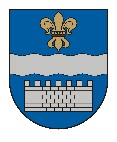   LATVIJAS REPUBLIKASDAUGAVPILS PILSĒTAS DOMEReģ. Nr. 90000077325, K. Valdemāra iela 1, Daugavpils, LV-5401, tālrunis 65404344, 65404346, fakss 65421941e-pasts:    www.daugavpils.lvSĒDES  PROTOKOLSDaugavpilī2021.gada 29.aprīlī                                                                               	          Nr.17		                    				SĒDE NOTIEK VIDEOKONFERENCES REŽĪMĀSĒDE SASAUKTA 	plkst. 14:00SĒDI ATKLĀJ 	plkst. 14:02SĒDES DARBA KĀRTĪBA:1. Par līdzekļu piešķiršanu no pamatbudžeta programmas „Līdzekļi projektu realizācijai un apropriācijas palielināšanu Daugavpils pilsētas Izglītības pārvaldei.2. Par apropriācijas palielināšanu un pārdali Daugavpils pilsētas Izglītības pārvaldei.3. Par Daugavpils 10.vidusskolas nolikuma apstiprināšanu.4. Par J.Pilsudska Daugavpils valsts poļu ģimnāzijas nolikuma apstiprināšanu.5. Par Daugavpils pilsētas 5.pirmsskolas izglītības iestādes nolikuma apstiprināšanu.       6. Par apropriācijas palielināšanu Latgales Centrālās bibliotēkas pamatbudžeta programmā „Eiropas Savienības un citu finanšu instrumentu finansētie projekti”.7.  Par Daugavpils pilsētas pašvaldības tūrisma attīstības un informācijas aģentūras pārskatu par darba plāna 2020.gadam izpildi un darba plānu 2021.gadam.8. Par iestāšanos biedrībā „Latvijas Muzeju biedrība”.9. Par pašvaldības līdzfinansējuma piešķiršanu sakrālā mantojuma saglabāšanai.10. Par apropriācijas pārdali starp budžeta programmām un pašvaldības līdzfinansējuma piešķiršanu kultūras pieminekļu saglabāšanai.11. Par projekta N.8.1.2.0/17/I/026 ietvaros izveidoto vērtību nodošanu.12. Par apropriācijas pārdali starp pašvaldības budžeta iestādēm un programmām.13. Par grozījumiem Daugavpils pilsētas domes 2018.gada 30.oktobra saistošajos noteikumos Nr.30 „Saistošie noteikumi par pašvaldības līdzfinansējumu kultūras pieminekļu saglabāšanai”.14. Par administratīvā pārkāpuma lietvedībā nodarītā kaitējuma atlīdzināšanu.15. Par aizņēmuma ņemšanu projektam „Rīteiropas vērtības”.16. Par aizņēmuma ņemšanu projektam „Pārrobežu reģionālā kultūras mantojuma tūrisma paplašināšana” (CIRCUIT, LLI-326).17. Par apropriācijas pārdali starp pašvaldības budžeta iestādēm un programmām.18. Par mantas (koku stādu) pieņemšanu dāvinājumā.19. Par nekustamā īpašuma Siguldas ielā 10E, nodošanu atsavināšanai.20. Par zemes vienības, kadastra apzīmējums 0500 029 0812, Dzintaru ielā 74, Stropu ezera krastā, Daugavpilī, daļas nodošanu bezatlīdzības lietošanā.21. Par dzīvojamās mājas Akadēmiķa Graftio ielā 29, Daugavpilī, dzīvokļa īpašuma Nr.32 pārdošanu.22. Par dzīvojamās mājas Cēsu ielā 16, Daugavpilī, dzīvokļa īpašuma Nr.66 pārdošanu.23. Par zemes vienības, kadastra apzīmējums 05000047304, Arodu ielā 97, Daugavpilī, 3/8 domājamo daļu pārdošanu.24. Par zemes vienības, kadastra apzīmējums 05000044824, Grodņas ielā 72, Daugavpilī, pārdošanu.25. Par grozījumu Daugavpils pilsētas domes 2016.gada 12.maija lēmumā Nr.255.26. Par Daugavpils pilsētas pašvaldības neprivatizēto dzīvokļu īpašumu ierakstīšanu zemes grāmatā.27. Par zemes vienības, kadastra apzīmējums 44740050074, iegūšanu Daugavpils pilsētas pašvaldības īpašumā.28. Par Jeļenas Pabērzas ievēlēšanu par Bāriņtiesas locekli.29. Par Larisas Narunovskas atbrīvošanu no Bāriņtiesas locekles amata.SĒDI VADA – Daugavpils pilsētas domes priekšsēdētājs Igors PrelatovsSĒDĒ PIEDALĀS -  13  Domes deputāti  –  A.Broks, J.Dukšinskis, A.Gržibovskis                                                                         L.Jankovska, R.Joksts, I.Kokina, V.Kononovs,                                                                         N.Kožanova, M.Lavrenovs, J.Lāčplēsis,                                                                         I.Prelatovs, H.Soldatjonoka, A.Zdanovskis.SĒDĒ NEPIEDALĀS  - 2 Domes deputāti –  R.Eigims – iemesls nav zināms                                                                          A.Elksniņš – iemesls nav zināms,                                                                                                                                 SĒDĒ PIEDALĀS      - pašvaldības administrācijas darbinieki:                                 S.Šņepste,  R.Golovans, Ž.Kobzeva, E.Upeniece, I.Limbēna,                                I.Saveļjeva, J.Oļenovs, I.Funte, L.Korsaka, E.Ugarinko, A.Jemeļjanovs,                                D.Krīviņa, I.Ancāne, G.Vanaga, I.Šalkovskis, J.Pabērza, E.Praņevska,                                 G.Ločmele- pašvaldības budžeta iestādes darbinieki:                                       M.Isupova, V.Salna, G.Smuļko, K.Ivancova, J.Šapkova, Ž.Kulakova,                                        A.Pudāns, T.Binders, L.Drozde,DDzKSU valdrs locekle J.MamajaSĒDI PROTOKOLĒ  - Domes protokolu lietvedības pārzine S.RimicāneDaugavpils pilsētas pašvaldības iestādes “Komunālais dienests” tehniskais direktors T.Binders lūdz izņemt no domes sēdes darba kārtības 18.jautājumu “ Par mantas (koku stādu) pieņemšanu dāvinājumā”.Daugavpils pilsētas domes galvenā grāmatvede E.Ugarinko lūdz iekļaut domes sēdes darba kārtībā papildjautājumu, “Par Daugavpils pašvaldības konsolidētā 2020.gada pārskata apstiprināšanu”.DDzKSU valdes locekle J.Mamaja lūdz iekļaut domes sēdes darba kārtībā papildjautājumu, ”Par daudzdzīvokļu dzīvojamās mājas Viršu ielā 48, Daugavpilī, renovāciju”.Daugavpils pilsētas domes lietu pārvaldniece Ž.Kobzeva lūdz iekļaut domes sēdes darba kārtībā papildjautājumu, “Par grozījumu Daugavpils pilsētas domes 2019.gada 12.decembra lēmumā 763 “Par Daugavpils pilsētas domes pastāvīgo komisiju ievēlēšanu”.Daugavpils pilsētas pašvaldības iestādes “Sociālā dienests” vadītāja L.Drozde lūdz iekļaut domes sēdes darba kārtībā papildjautājumu, “Par līdzekļu piešķiršanu no pamatbudžeta  programmas “Izdevumi neparedzētiem gadījumiem” Daugavpils pilsētas domei”.Daugavpils pilsētas domes Finanšu nodaļas vadītāja E.Upeniece lūdz iekļaut domes sēdes darba kārtībā papildjautājumu, “Par apropriācijas palielināšanu un pārdali starp pašvaldības budžeta programmām”.Sēdes vadītājs I.Prelatovs jautā deputātiem, vai ir iebildumi par piecu papildjautājumu iekļaušanu domes sēdes darba kārtībā.Iebildumu nav.Sēdes vadītājs I.Prelatovs lūdz deputātus balsot par grozīto domes sēdes darba kārtību ar pieciem papildjautājumiem,atklāti balsojot: PAR – 14 (A.Broks, J.Dukšinskis, A.Elksniņš,  A.Gržibovskis, L.Jankovska, R.Joksts, I.Kokina, V.Kononovs, N.Kožanova, M.Lavrenovs, J.Lāčplēsis, I.Prelatovs, H.Soldatjonoka, A.Zdanovskis), PRET – nav, ATTURAS – nav, Daugavpils pilsētas dome nolemj:Apstiprināt grozīto domes sēdes darba kārtību ar pieciem papildjautājumiem.1.§    (215)Par līdzekļu piešķiršanu no pamatbudžeta programmas „Līdzekļi projektu realizācijai un apropriācijas palielināšanu Daugavpils pilsētas Izglītības pārvaldeiM.Isupova, I.PrelatovsPamatojoties uz likuma “Par pašvaldībām” 21.panta pirmās daļas 2.punktu, likuma „Par pašvaldību budžetiem” 30.pantu, Daugavpils pilsētas domes 2018.gada 9.augusta noteikumu Nr.2 „Noteikumi par Daugavpils pilsētas pašvaldības budžeta izstrādāšanu, apstiprināšanu, grozījumu veikšanu, izpildi un kontroli” 37. un 40.punktu, ņemot vērā Daugavpils pilsētas domes Izglītības un kultūras jautājumu komitejas 2021.gada 22.aprīļa atzinumu, Daugavpils pilsētas domes Finanšu komitejas 2021.gada 22.aprīļa sēdes atzinumu, atklāti balsojot: PAR – 13 (A.Broks, J.Dukšinskis, A.Gržibovskis, L.Jankovska, R.Joksts, I.Kokina, V.Kononovs, N.Kožanova, M.Lavrenovs, J.Lāčplēsis, I.Prelatovs, H.Soldatjonoka, A.Zdanovskis), PRET – nav, ATTURAS – nav, Daugavpils pilsētas dome nolemj:Piešķirt  līdzekļus  no  pamatbudžeta programmas „Līdzekļi projektu realizācijai” EUR 3470 EUR (trīs tūkstoši četri simti septiņdesmit euro, 00 centi) apmērā līdzfinansējumam projektam „TOY spēļu centri-bibliotēkas”.Veikt apropriācijas palielināšanu Daugavpils pilsētas Izglītības pārvaldes (reģ. Nr. 90009737220, juridiskā adrese: Saules iela 7, Daugavpils) pamatbudžeta programmā „Eiropas Savienības un citu finanšu instrumentu finansētie projekti” saskaņā ar pielikumu:Palielināt apropriāciju projektam „TOY spēļu centri-bibliotēkas” par EUR 3470 (trīs tūkstoši četri simti septiņdesmit euro, 00 centi).Palielināt apropriāciju projektam „Atbalsts izglītojamo individuālo kompetenču attīstībai” par EUR 72577 (septiņdesmit divi tūkstoši pieci simti septiņdesmit septiņi eiro, 00 centi).Pielikumā: Daugavpils pilsētas Izglītības pārvaldes pamatbudžeta programmas „Eiropas Savienības un citu finanšu instrumentu finansētie projekti” ieņēmumu un izdevumu tāmes grozījumi 2021.gadam.2.§    (216)Par apropriācijas palielināšanu un pārdali Daugavpils pilsētas Izglītības pārvaldeiM.Isupova, I.PrelatovsPamatojoties uz likuma “Par pašvaldībām” 21.panta pirmās daļas 2.punktu, likuma „Par pašvaldību budžetiem” 30.pantu, Daugavpils pilsētas domes 2018.gada 9.augusta noteikumu Nr.2 „Noteikumi par Daugavpils pilsētas pašvaldības budžeta izstrādāšanu, apstiprināšanu, grozījumu veikšanu, izpildi un kontroli” 37. un 38.punktu, ņemot vērā Daugavpils pilsētas domes Izglītības un kultūras jautājumu komitejas 2021.gada 22.aprīļa sēdes atzinumu, Daugavpils pilsētas domes Finanšu komitejas 2021.gada 22.aprīļa sēdes atzinumu, atklāti balsojot: PAR – 13 (A.Broks, J.Dukšinskis, A.Gržibovskis, L.Jankovska, R.Joksts, I.Kokina, V.Kononovs, N.Kožanova, M.Lavrenovs, J.Lāčplēsis, I.Prelatovs, H.Soldatjonoka, A.Zdanovskis), PRET – nav, ATTURAS – nav, Daugavpils pilsētas dome nolemj:1. Veikt apropriācijas pārdali starp Daugavpils pilsētas domi (reģ. Nr. 90000077325, juridiskā adrese: Krišjāņa Valdemāra iela 1, Daugavpils) un Daugavpils pilsētas Izglītības pārvaldi (reģ. Nr. 90009737220, juridiskā adrese: Saules iela 7, Daugavpils) pamatbudžeta programmā „Jauniešu vasaras nodarbināšanas pasākumi”:1.1.Samazināt apropriāciju Daugavpils pilsētas domei par EUR 62224 (sešdesmit divi tūkstoši divi simti divdesmit četri eiro, 00 centi) saskaņā ar 1.pielikumu;1.2.Palielināt apropriāciju Daugavpils pilsētas Izglītības pārvaldei par EUR 62224 (sešdesmit divi tūkstoši divi simti divdesmit četri eiro, 00 centi) saskaņā ar 2.pielikumu.2. Veikt apropriācijas pārdali starp Daugavpils pilsētas pašvaldības iestādi „Sociālais dienests” (reģ. Nr. 90001998587, juridiskā adrese: Vienības iela 8, Daugavpils) un Daugavpils pilsētas Izglītības pārvaldi (reģ. Nr. 90009737220, juridiskā adrese: Saules iela 7, Daugavpils):2.1. Samazināt apropriāciju Daugavpils pilsētas pašvaldības iestādei „Sociālais dienests” pamatbudžeta programmā „Sociālie pabalsti un atbalsts iedzīvotājiem natūrā” par EUR 20040 (divdesmit tūkstoši četrdesmit eiro, 00 centi) saskaņā ar 3.pielikumu;2.2. Palielināt apropriāciju Daugavpils pilsētas Izglītības pārvaldei pamatbudžeta programmā „Izglītojamo ēdināšana” par EUR 20040 (divdesmit tūkstoši četrdesmit eiro, 00 centi) saskaņā ar 4.pielikumu.3. Veikt apropriācijas pārdali starp izdevumu funkcionālajām kategorijām un ekonomiskās klasifikācijas kodiem Daugavpils pilsētas Izglītības pārvaldes pamatbudžeta programmā „Izglītojamo ēdināšana” saskaņā ar 4.pielikumu4. Veikt apropriācijas pārdali starp izdevumu ekonomiskās klasifikācijas kodiem Daugavpils pilsētas Izglītības pārvaldes (reģ. Nr. 90009737220, juridiskā adrese: Saules iela 7, Daugavpils) pamatbudžeta programmā „Iestādes darbības nodrošināšana” (pirmsskolas izglītība) saskaņā ar 5.pielikumu.Pielikumā: 1. Daugavpils pilsētas domes pamatbudžeta programmas „Jauniešu vasaras  nodarbināšanas pasākumi” ieņēmumu un izdevumu tāmes grozījumi 2021.gadam.  2. Daugavpils pilsētas Izglītības pārvaldes pamatbudžeta programmas „Jauniešu  vasaras nodarbināšanas pasākumi” ieņēmumu un izdevumu tāmes grozījumi 2021.gadam.3. Daugavpils pilsētas pašvaldības iestādes „Sociālais dienests” pamatbudžeta programmas „Sociālie pabalsti un atbalsts iedzīvotājiem natūrā” ieņēmumu un izdevumu tāmes grozījumi 2021.gadam.4. Daugavpils pilsētas Izglītības pārvaldes pamatbudžeta programmas   „Izglītojamo ēdināšana” ieņēmumu un izdevumu tāmes grozījumi 2021.gadam.5. Daugavpils pilsētas Izglītības pārvaldes pamatbudžeta programmas „Iestādes darbības nodrošināšana” ieņēmumu un izdevumu tāmes grozījumi 2021.gadam.3.§    (217)Par Daugavpils 10.vidusskolas nolikuma apstiprināšanuV.Salna, I.PrelatovsPamatojoties uz likuma „Par pašvaldībām” 21.panta pirmās daļas 8.punktu, Izglītības likuma 22.panta pirmo daļu un Vispārējās izglītības likuma 8.pantu un 9.panta otro daļu, Daugavpils pilsētas domes Izglītības un kultūras jautājumu komitejas 2021.gada 22.aprīļa atzinumu, atklāti balsojot: PAR – 13 (A.Broks, J.Dukšinskis, A.Gržibovskis, L.Jankovska, R.Joksts, I.Kokina, V.Kononovs, N.Kožanova, M.Lavrenovs, J.Lāčplēsis, I.Prelatovs, H.Soldatjonoka, A.Zdanovskis), PRET – nav, ATTURAS – nav, Daugavpils pilsētas dome nolemj:Apstiprināt Daugavpils 10.vidusskolas nolikumu jaunā redakcijā (pielikumā). Atzīt par spēku zaudējušu Daugavpils pilsētas domes 2012.gada 14.jūnija lēmumu Nr.269 „Par Daugavpils 10.vidusskolas nolikuma apstiprināšanu”.Pielikumā: Daugavpils 10. vidusskolas nolikums.4.§    (218)Par J.Pilsudska Daugavpils valsts poļu ģimnāzijas nolikuma apstiprināšanuG.Smuļko, I.PrelatovsPamatojoties uz likuma „Par pašvaldībām” 21.panta pirmās daļas 8.punktu, Izglītības likuma 22.panta pirmo daļu un Vispārējās izglītības likuma 8.pantu un 9.panta otro daļu, Daugavpils pilsētas domes Izglītības un kultūras jautājumu komitejas 2021.gada 22.aprīļa atzinumu, atklāti balsojot: PAR – 13 (A.Broks, J.Dukšinskis, A.Gržibovskis, L.Jankovska, R.Joksts, I.Kokina, V.Kononovs, N.Kožanova, M.Lavrenovs, J.Lāčplēsis, I.Prelatovs, H.Soldatjonoka, A.Zdanovskis), PRET – nav, ATTURAS – nav, Daugavpils pilsētas dome nolemj:Apstiprināt J.Pilsudska Daugavpils valsts poļu ģimnāzijas nolikumu jaunā redakcijā (pielikumā). Atzīt par spēku zaudējušu Daugavpils pilsētas domes 2009.gada 14.maija lēmumu Nr.291.Pielikumā: J.Pilsudska Daugavpils valsts poļu ģimnāzijas nolikums.5.§    (219)Par Daugavpils pilsētas 5.pirmsskolas izglītības iestādes nolikuma apstiprināšanuK.Ivancova, I.PrelatovsPamatojoties uz likuma „Par pašvaldībām” 21.panta pirmās daļas 8.punktu, Izglītības likuma 22.panta pirmo daļu un Vispārējās izglītības likuma 8.pantu un 9.panta otro daļu, Daugavpils pilsētas domes Izglītības un kultūras jautājumu komitejas 2021.gada 22.aprīļa atzinumu, atklāti balsojot: PAR – 13 (A.Broks, J.Dukšinskis, A.Gržibovskis, L.Jankovska, R.Joksts, I.Kokina, V.Kononovs, N.Kožanova, M.Lavrenovs, J.Lāčplēsis, I.Prelatovs, H.Soldatjonoka, A.Zdanovskis), PRET – nav, ATTURAS – nav, Daugavpils pilsētas dome nolemj:Apstiprināt Daugavpils pilsētas 5.pirmsskolas izglītības iestādes nolikumu jaunā redakcijā (pielikumā). Atzīt par spēku zaudējušu Daugavpils pilsētas domes 2008.gada 23.decembra lēmumu Nr.1072 „Par Daugavpils pilsētas 5.pirmsskolas izglītības iestādes nolikuma apstiprināšanu”Pielikumā: Daugavpils pilsētas 5.pirmsskolas izglītības iestādes nolikums.6.§    (220)Par apropriācijas palielināšanu Latgales Centrālās bibliotēkas pamatbudžeta programmā „Eiropas Savienības un citu finanšu instrumentu finansētie projekti”J.Šapkova, I.PrelatovsPamatojoties uz likuma „Par pašvaldībām” 21.panta pirmās daļas 2.punktu, likuma „Par pašvaldību budžetiem” 30.pantu, Daugavpils pilsētas domes 2018.gada 9.augusta noteikumu Nr.2 “Noteikumi par Daugavpils pilsētas pašvaldības budžeta izstrādāšanu, apstiprināšanu, grozījumu veikšanu, izpildi un kontroli” 37.punktu,saskaņā ar grantu Nr. SLG75020GR0047 starp ASV Vēstniecību Rīgā un Latgales Centrālo bibliotēku par finansējuma piešķiršanu Latgales Centrālās bibliotēkas ASV Informācijas centram,  ņemot vērā Daugavpils pilsētas domes Finanšu komitejas 2021.gada 22. aprīļa sēdes atzinumu, atklāti balsojot: PAR – 13 (A.Broks, J.Dukšinskis, A.Gržibovskis, L.Jankovska, R.Joksts, I.Kokina, V.Kononovs, N.Kožanova, M.Lavrenovs, J.Lāčplēsis, I.Prelatovs, H.Soldatjonoka, A.Zdanovskis), PRET – nav, ATTURAS – nav,Daugavpils pilsētas dome nolemj: Veikt apropriācijas palielināšanu Latgales Centrālās bibliotēkas (reģ.Nr.90000066637, juridiskā adrese: Rīgas ielā 22A, Daugavpilī)  pamatbudžeta programmā “Eiropas Savienības un citu finanšu instrumentu finansētie projekti”, saskaņā ar pielikumu. Pielikumā: Latgales Centrālās Bibliotēkas pamatbudžeta programmas „Eiropas Savienības un citu finanšu instrumentu finansētie projekti” ieņēmumu un izdevumu tāmes grozījumi 2021.gadam.	7.§    (221)Par Daugavpils pilsētas pašvaldības tūrisma attīstības un informācijas aģentūras pārskatu par darba plāna 2020.gadam izpildi un darba plānu 2021.gadamŽ.Kulakova, I.PrelatovsPamatojoties uz Publisko aģentūru likuma 20.panta otrās daļas 3. un 5.punktu, Daugavpils pilsētas domes 2015.gada 27.augusta saistošo noteikumus Nr.36 „Daugavpils pilsētas pašvaldības tūrisma attīstības un informācijas aģentūras nolikums” 5.3. un 5.5. punktu, ņemot vērā Daugavpils pilsētas domes Izglītības un kultūras jautājumu komitejas 2021.gada 22.aprīļa sēdes atzinumu un Finanšu komitejas 2021.gada 22.aprīla sēdes atzinumu, atklāti balsojot: PAR – 13 (A.Broks, J.Dukšinskis, A.Gržibovskis, L.Jankovska, R.Joksts, I.Kokina, V.Kononovs, N.Kožanova, M.Lavrenovs, J.Lāčplēsis, I.Prelatovs, H.Soldatjonoka, A.Zdanovskis), PRET – nav, ATTURAS – nav, Daugavpils pilsētas dome nolemj: 1. Apstiprināt Aģentūras pārskatu par darba plāna 2020.gadam izpildi (pielikumā).2. Apstiprināt Aģentūras darba plānu 2021.gadam (pielikumā).Pielikumā: 1. Aģentūras pārskats par darba plāna 2020.gadam izpildi.2. Aģentūras darba plāns 2021.gadam.8.§    (222)Par iestāšanos biedrībā „Latvijas Muzeju biedrība”Ž.Kulakova, I.PrelatovsPamatojoties uz likuma “Par pašvaldībām” 21.panta pirmās daļas 27.punktu, ņemot vērā Daugavpils pilsētas domes Izglītības un kultūras jautājumu komitejas 2021.gada 22.aprīļa atzinumu un Finanšu komitejas  2021.gada 22.aprīļa atzinumu, atklāti balsojot: PAR – 13 (A.Broks, J.Dukšinskis, A.Gržibovskis, L.Jankovska, R.Joksts, I.Kokina, V.Kononovs, N.Kožanova, M.Lavrenovs, J.Lāčplēsis, I.Prelatovs, H.Soldatjonoka, A.Zdanovskis), PRET – nav, ATTURAS – nav, Daugavpils pilsētas dome nolemj: Pieteikt par biedru biedrībā “Latvijas Muzeju biedrība”, reģ. Nr. 40008003240, Daugavpils pilsētas pašvaldības tūrisma attīstības un informācijas aģentūru, reģ. Nr. 90010652160. Uzdot  Daugavpils pilsētas pašvaldības tūrisma attīstības un informācijas aģentūras direktorei Žannai Kulakovai iesniegt dokumentus biedrībā “Latvijas Muzeju biedrība” .Ikgadējo dalības maksu segt no Daugavpils pilsētas pašvaldības tūrisma attīstības un informācijas aģentūras līdzekļiem.9.§    (223)Par pašvaldības līdzfinansējuma piešķiršanu sakrālā mantojuma saglabāšanaiI.Ancāne, I.PrelatovsPamatojoties uz likuma “Par pašvaldībām” 21.panta pirmās daļas 27.punktu, Daugavpils pilsētas domes (turpmāk - Dome) 2018.gada 22.februāra  noteikumu Nr.1 “Noteikumi par pašvaldības līdzfinansējumu sakrālā mantojuma saglabāšanai”, kas apstiprināti ar Domes 2018.gada 22.februāra lēmumu Nr.61, 7. un 16.punktu, ņemot vērā zemāk minēto reliģisko organizāciju pieteikumus, Domes komisijas 2021.gada 19.aprīļa atzinumu, Domes Izglītības un kultūras jautājumu komitejas 2021.gada 22.aprīļa sēdes atzinumu, Domes Finanšu komitejas 2021.gada 22.aprīļa sēdes atzinumu, atklāti balsojot: PAR – 13 (A.Broks, J.Dukšinskis, A.Gržibovskis, L.Jankovska, R.Joksts, I.Kokina, V.Kononovs, N.Kožanova, M.Lavrenovs, J.Lāčplēsis, I.Prelatovs, H.Soldatjonoka, A.Zdanovskis), PRET – nav, ATTURAS – nav, Daugavpils pilsētas dome nolemj:Piešķirt no Daugavpils pilsētas budžeta programmas “Sakrālā mantojuma saglabāšana” līdzfinansējumu sakrālā mantojuma saglabāšanai šādām reliģiskām organizācijām un šādā apmērā:2. Pretendentiem pirms līguma slēgšanas ir jāsaņem Nacionālās kultūras mantojuma pārvaldes atļauja par pieteikumā pašvaldības līdzfinansējuma saņemšanai sakrālā mantojuma saglabāšanai minētiem darbiem vai pamatojums, ka šiem darbiem nav nepieciešama atļauja.10.§    (224)Par apropriācijas pārdali starp budžeta programmām un pašvaldības līdzfinansējuma piešķiršanu kultūras pieminekļu saglabāšanaiI.Ancāne, I.PrelatovsPamatojoties uz likuma “Par pašvaldībām” 21.panta pirmās daļas 2., 27. punktu, likuma „Par pašvaldību budžetiem” 30.pantu, 2018.gada 9.augusta noteikumu Nr.2 „Noteikumi par Daugavpils pilsētas pašvaldības budžeta izstrādāšanu, apstiprināšanu, grozījumu veikšanu, izpildi un kontroli” 34.punktu, Daugavpils pilsētas domes 2018.gada 30.oktobra saistošo noteikumu Nr.30 “Saistošie noteikumi par pašvaldības līdzfinansējumu kultūras pieminekļu saglabāšanai” 21.punktu, Domes Pieteikumu pašvaldības līdzfinansējumam kultūras pieminekļu saglabāšanai vērtēšanas komisijas 2021.gada 25.marta atzinumu, Domes Īpašuma komitejas 2021.gada 22.aprīļa atzinumu, Domes Finanšu komitejas 2021.gada 22.aprīļa atzinumu, atklāti balsojot: PAR – 13 (A.Broks, J.Dukšinskis, A.Gržibovskis, L.Jankovska, R.Joksts, I.Kokina, V.Kononovs, N.Kožanova, M.Lavrenovs, J.Lāčplēsis, I.Prelatovs, H.Soldatjonoka, A.Zdanovskis), PRET – nav, ATTURAS – nav, Daugavpils pilsētas dome nolemj:Veikt apropriācijas pārdali  starp Daugavpils pilsētas domes (reģ.Nr.90000077325 juridiskā adrese: K.Valdemāra iela 1, Daugavpils) pamatbudžeta programmām:Samazināt apropriāciju pamatbudžeta programmā “Sakrālā mantojuma saglabāšana” par  16703 EUR (sešpadsmit tūkstoši septiņi simti trīs euro) saskaņā ar 1. pielikumu.Piešķirt līdzekļus no pamatbudžeta programmas „Izdevumi neparedzētiem gadījumiem”  147 EUR (viens simts četrdesmit septiņi euro) pamatbudžeta programmai „Līdzfinansējums kultūras pieminekļu saglabāšanai” saskaņā ar 2.pielikumu.Palielināt apropriāciju pamatbudžeta programmā „Līdzfinansējums kultūras pieminekļu saglabāšanai” par 16850 EUR (sešpadsmit tūkstoši astoņi simti piecdesmit euro) saskaņā ar 2.pielikumu.Piešķirt no pamatbudžeta programmas “Līdzfinansējums kultūras pieminekļu saglabāšanai” līdzfinansējumu kultūras pieminekļu saglabāšanai šādām personām un šādā apmērā:Pielikumā: Daugavpils pilsētas domes pamatbudžeta programmas „Sakrālā mantojuma                    saglabāšana” ieņēmumu un izdevumu tāmes grozījumi 2021.gadam.                   Daugavpils pilsētas domes pamatbudžeta programmas „Līdzfinansējums kultūras                   pieminekļu saglabāšanai” ieņēmumu un izdevumu tāmes grozījumi 2021.gadam.11.§    (225)Par projekta N.8.1.2.0/17/I/026 ietvaros izveidoto vērtību nodošanuD.Krīviņa, I.PrelatovsPamatojoties uz likuma „Par pašvaldībām” 14.panta otrās daļas 3.punktu, 21.panta pirmās daļas 27.punktu, Daugavpils pilsētas domes ar 2014.gada 23.decembra lēmumu Nr.623 apstiprināto noteikumu Nr.5 „Noteikumi par Daugavpils pilsētas pašvaldības un tās padotībā esošo iestāžu grāmatvedības uzskaiti” 97.punktu, 2018.gada 2.augusta Vienošanos par Eiropas Savienības fonda projekta īstenošanu Nr.8.1.2.0/17/I/026, nodrošinot projekta „Daugavpils vispārējo izglītības iestāžu materiāli tehniskās bāzes un infrastruktūras sakārtošana atbilstoši mūsdienīgām prasībām”, sasniegto rezultātu uzturēšanu, kura galvenais mērķis - Daugavpils pilsētas izglītības iestāžu izglītības infrastruktūras attīstība, lai sekmētu plānoto kompetenču pieejā balstītu vispārējās izglītības satura pakāpenisku ieviešanu, Finanšu komitejas 2021.gada 22.aprīļa sēdes atzinumu, atklāti balsojot: PAR – 13 (A.Broks, J.Dukšinskis, A.Gržibovskis, L.Jankovska, R.Joksts, I.Kokina, V.Kononovs, N.Kožanova, M.Lavrenovs, J.Lāčplēsis, I.Prelatovs, H.Soldatjonoka, A.Zdanovskis), PRET – nav, ATTURAS – nav, Daugavpils pilsētas dome nolemj: Nodot Daugavpils pilsētas domes (reģ.Nr.90000077325, juridiskā adrese Kr.Valdemāra iela 1, Daugavpils, LV-5401) projekta „Daugavpils vispārējo izglītības iestāžu materiāli tehniskās bāzes un infrastruktūras sakārtošana atbilstoši mūsdienīgām prasībām” – ēka Parādes ielā 7, Daugavpilī (turpmāk Projekts) ietvaros izveidoto vērtību Daugavpils pilsētas Izglītības pārvaldei (reģ.Nr.90009737220, juridiskā adrese Saules iela 7, Daugavpils, LV-5401) saskaņā ar pielikumu.Nodrošināt Projekta rezultātu saglabāšanu un ilgtspēju, ievērojot Regulas Nr. 1303/20136 71. pantā noteiktos nosacījumus un termiņus Projekta darbību īstenošanas laikā un 5 (piecu) gadu periodā pēc noslēguma maksājuma veikšanas, kā arī neizdarīt būtiskas izmaiņas Projektā, tai skaitā: izmantot Projektā attīstīto infrastruktūru un sasniegtos rezultātus Projektā plānoto darbību veikšanai un saskaņā ar Projektā paredzēto mērķi;nepārdot, nedāvināt, neizīrēt, neiznomāt, nemainīt, neaizdot, nepatapināt, neieķīlāt, citādi neatsavināt un neapgrūtināt īpašumu, kas iegādāts vai radīts Projektā, un īpašumu, kas guvis labumu no atbalsta, kā arī neveikt citas darbības, kuru rezultātā īpašums pilnīgi vai daļēji var nokļūt citas personas īpašumā vai valdījumā, izņemot gadījumus, kad saņemta Sadarbības iestādes iepriekšēja rakstiska atļauja un Finansējuma saņēmēja iecerētās darbības neizraisa nevēlamas sekas — tās neietekmē Projekta būtību, īstenošanas nosacījumus un nesniedz nepamatotas priekšrocības. Īpašuma vai turējuma tiesības attiecībā uz atbalstītajiem infrastruktūras objektiem nemaina un ieguldījums paliek LR teritorijā vismaz piecus gadus pēc Projekta noslēguma maksājuma veikšanas Finansējuma saņēmējam. Īpašuma vai turējuma tiesības nostiprina zemesgrāmatā (izņemot gadījumu, ja pašvaldības īpašums uz normatīvā akta, līguma vai pašvaldības lēmuma pamata ir nodots pašvaldības iestādes kā Finansējuma saņēmēja pārvaldīšanā vai, ja īpašuma tiesības uz objektu ir spēkā bez to nostiprināšanas zemesgrāmatās);nodrošināt Projektā iegādāto un radīto vērtību saglabāšanu un uzturēšanu. Ugunsgrēka, vētras, plūdu un citu nepārvaramas varas gadījumu vai trešo personu prettiesiskas rīcības rezultātā radušos zaudējumus Finansējuma saņēmējam ir pienākums segt un bojātās vai iznīcinātās vērtības atjaunot no saviem līdzekļiem pilnā apmērā. Ja Finansējuma saņēmējs ir veicis Projektā iegādāto un radīto vērtību apdrošināšanu, zaudējumus sedz no saņemtās apdrošināšanas atlīdzības. Gadījumā, ja ar šādu kompensāciju nepietiek, Finansējuma saņēmējs zaudējumus sedz no saviem līdzekļiem;gadījumos, kad LR normatīvajos aktos noteiktajā kārtībā noraksta Projektā iegādāto pamatlīdzekli, norakstīšanas faktam ir jābūt pamatotam (pamatlīdzekļa norakstīšana nerada būtiskas izmaiņas Projektā) un dokumentētam. Šādā gadījumā Finansējuma saņēmējam nav pienākums nodrošināt norakstītā pamatlīdzekļa atrašanos Projekta īstenošanas vietā;saglabāt izglītības iestāžu atbilstību stratēģiskajiem priekšatlases kritērijiem projekta noslēgumā un vismaz piecus gadus pēc projekta īstenošanas pabeigšanas (pēc noslēguma maksājuma veikšanas).Daugavpils pilsētas domes izpilddirektoram organizēt izveidoto vērtību nodošanu – pieņemšanu.Pielikumā: Nododamo Daugavpils pilsētas Izglītības pārvaldei vērtību saraksts.12.§    (226)Par apropriācijas pārdali starp pašvaldības budžeta iestādēm un programmāmG.Vanaga, I.PrelatovsPamatojoties uz likuma „Par pašvaldībām” 21.panta pirmās daļas 2.punktu, likuma „Par pašvaldību budžetiem” 16.panta otro daļu, ņemot vērā Daugavpils pilsētas domes 2018.gada 9.augusta noteikumu Nr.2 „Noteikumi par Daugavpils pilsētas pašvaldības budžeta izstrādāšanu, apstiprināšanu, grozījumu veikšanu, izpildi un kontroli” 37.punktu, Daugavpils pilsētas domes Finanšu komitejas 2021.gada 22.aprīļa sēdes atzinumu, Daugavpils pilsētas domes Izglītības un kultūras jautājumu komitejas 2021.gada 22.aprīļa sēdes atzinumu, atklāti balsojot: PAR – 13 (A.Broks, J.Dukšinskis, A.Gržibovskis, L.Jankovska, R.Joksts, I.Kokina, V.Kononovs, N.Kožanova, M.Lavrenovs, J.Lāčplēsis, I.Prelatovs, H.Soldatjonoka, A.Zdanovskis), PRET – nav, ATTURAS – nav, Daugavpils pilsētas dome nolemj:Samazināt apropriāciju Daugavpils pilsētas domes Kultūras pārvaldei (reģ.Nr.90001206849, juridiska adrese: Kr. Valdemāra iela 13, Daugavpils) pamatbudžeta apakšprogrammā „Kultūras pasākumi” par 22 963 EUR (divdesmit divi tūkstoši deviņi simti sešdesmit trīs euro  00 centi) saskaņā ar 1.pielikumu.Palielināt apropriāciju pamatbudžeta programmā „Jauniešu vasaras nodarbināšanas pasākumi” par  22 963 EUR (divdesmit divi tūkstoši deviņi simti sešdesmit trīs euro  00 centi) papildus darba vietu nodrošināšanai.Veikt ieņēmumu un izdevumu tāmes grozījumus 2021.gadam pamatbudžeta programmā „Jauniešu vasaras nodarbināšanas pasākumi”: Daugavpils pilsētas domei (reģ. Nr. 90000077325, juridiskā adrese: K.Valdemāra iela 1, Daugavpils) EUR 11080 (vienpadsmit tūkstoši astoņdesmit euro 00 centi) apmērā, saskaņā ar 2.pielikumu; Daugavpils pilsētas pašvaldības iestādei „Sporta pārvalde” (reģ.Nr.90011647754, juridiskā adrese: Stacijas iela 47A, Daugavpils)        EUR 1212 (viens tūkstotis divi simti divpadsmit euro 00 centi) apmērā, saskaņā ar 3.pielikumu;  Daugavpils pilsētas pašvaldības tūrisma attīstības un informācijas aģentūrai (reģ.Nr.90010652160, juridiskā adrese: Rīgas iela 22A, Daugavpils) EUR 1 880 (viens tūkstotis astoņi simti astoņdesmit euro 00 centi) apmērā, saskaņā ar 4.pielikumu; Daugavpils pilsētas Izglītības pārvaldei (reģ.Nr.90009737220, juridiskā adrese: Saules iela 7, Daugavpils) EUR 8 791 (astoņi tūkstoši septiņi simti deviņdesmit viens euro 00 centi) apmērā, saskaņā ar 5.pielikumu.Pielikumā: 1. Daugavpils pilsētas Kultūras pārvaldes pamatbudžeta apakšprogrammas                  „Kultūras pasākumi” ieņēmumi un izdevumu tāmes grozījumi 2021.gadam.2. Daugavpils pilsētas domes pamatbudžeta programmas “Jauniešu vasaras nodarbināšanas pasākumi” ieņēmumu un izdevumu tāmes grozījumi 2021.gadam.3. Daugavpils pilsētas pašvaldības iestādes „Sporta pārvalde” pamatbudžeta programmas „Jauniešu vasaras nodarbināšanas pasākumi” ieņēmumu un izdevumu tāmes grozījumi 2021.gadam.4. Daugavpils pilsētas pašvaldības tūrisma attīstības un informācijas aģentūras pamatbudžeta programmas „Jauniešu vasaras nodarbināšanas pasākumi” ieņēmumu un izdevumu tāmes grozījumi 2021.gadam.5. Daugavpils pilsētas Izglītības pārvaldes pamatbudžeta programmas „Jauniešu vasaras nodarbināšanas pasākumi” ieņēmumu un izdevumu tāmes grozījumi 2021.gadam.13.§    (227)Par grozījumiem Daugavpils pilsētas domes 2018.gada 30.oktobra saistošajos noteikumos Nr.30 „Saistošie noteikumi par pašvaldības līdzfinansējumu kultūras pieminekļu saglabāšanai” I.Limbēna, I.PrelatovsPamatojoties uz likuma “Par kultūras pieminekļu aizsardzību” 24.panta otro daļu, atklāti balsojot: PAR – 13 (A.Broks, J.Dukšinskis, A.Gržibovskis, L.Jankovska, R.Joksts, I.Kokina, V.Kononovs, N.Kožanova, M.Lavrenovs, J.Lāčplēsis, I.Prelatovs, H.Soldatjonoka, A.Zdanovskis), PRET – nav, ATTURAS – nav, Daugavpils pilsētas dome nolemj:Apstiprināt Daugavpils pilsētas domes 2021.gada 29.aprīļa saistošos noteikumus Nr.22 “Grozījumi Daugavpils pilsētas domes 2018.gada 30.oktobra saistošajos noteikumos Nr.30 “Saistošie noteikumi par pašvaldības līdzfinansējumu kultūras pieminekļu saglabāšanai””.Pielikumā: Daugavpils pilsētas domes 2021.gada 29.aprīļa saistošie noteikumi Nr.22 “Grozījumi Daugavpils pilsētas domes 2018.gada 30.oktobra saistošajos  noteikumos Nr.30 “Saistošie noteikumi par pašvaldības līdzfinansējumu kultūras pieminekļu saglabāšanai”” un to paskaidrojuma raksts.14.§    (228)Par administratīvā pārkāpuma lietvedībā nodarītā kaitējuma atlīdzināšanuI.Limbēna, I.PrelatovsPamatojoties uz likuma “Par pašvaldībām” 21.panta pirmās daļas 27.punktu, Kriminālprocesā un administratīvo pārkāpumu lietvedībā nodarītā kaitējuma atlīdzināšanas likuma 17.panta trešo daļu un 21.panta pirmo daļu, izskatot (vārds, uzvārds) 2021.gada 23.marta iesniegumu par administratīvā pārkāpuma lietvedībā nodarītā kaitējuma atlīdzināšanu, atklāti balsojot: PAR – 13 (A.Broks, J.Dukšinskis, A.Gržibovskis, L.Jankovska, R.Joksts, I.Kokina, V.Kononovs, N.Kožanova, M.Lavrenovs, J.Lāčplēsis, I.Prelatovs, H.Soldatjonoka, A.Zdanovskis), PRET – nav, ATTURAS – nav, Daugavpils pilsētas dome nolemj:Apmierināt (vārds, uzvārds) iesniegumu par administratīvā pārkāpuma lietvedībā nodarītā kaitējuma atlīdzināšanu daļā un atlīdzināt zaudējumu – izmaksas, kas saistītas ar juridisko palīdzību 50 euro (piecdesmit euro) apmērā.Šo lēmumu var pārsūdzēt Administratīvā procesa likumā noteiktajā kārtībā viena mēneša laikā no lēmuma paziņošanas dienas Administratīvās rajona tiesas Rēzeknes tiesu namā, Rēzeknē, Atbrīvošanas alejā 88.Pielikumā: Lēmuma pamatojums.15.§    (229)Par aizņēmuma ņemšanu projektam „Rīteiropas vērtības”E.Upeniece, I.PrelatovsPamatojoties uz likuma “Par pašvaldībām” 21.panta pirmās daļas 2.punktu un likuma “Par pašvaldību budžetiem” 22. un 22.1 pantu, likuma „Par valsts budžetu 2021.gadam” 12.panta otrās daļas 1.punktu, Ministru kabineta 10.12.2019. noteikumiem Nr.590 „Noteikumi par pašvaldību aizņēmumiem un galvojumiem”, 2018.gada 22.marta Vienošanās par Eiropas Savienības fonda projekta īstenošanu Nr.5.5.1.0/17/I/007, Finanšu komitejas 2021.gada 22.aprīļa atzinumu, atklāti balsojot: PAR – 13 (A.Broks, J.Dukšinskis, A.Gržibovskis, L.Jankovska, R.Joksts, I.Kokina, V.Kononovs, N.Kožanova, M.Lavrenovs, J.Lāčplēsis, I.Prelatovs, H.Soldatjonoka, A.Zdanovskis), PRET – nav, ATTURAS – nav, Daugavpils pilsētas dome nolemj: Lūgt Pašvaldību aizņēmumu un galvojumu kontroles un pārraudzības padomē atļauju ņemt ilgtermiņa aizņēmumu līdz 318 456 EUR (trīs simti astoņpadsmit tūkstoši četri simti piecdesmit seši euro 00 centi) Valsts kasē ar Valsts kases noteikto procentu likmi, uz 20 gadiem ERAF projekta „Rīteiropas vērtības” Nr.5.5.1.0/17/I/007 īstenošanai. 2. Aizņēmumu izņemt pa gadiem:    2021.gadā – 305 554 EUR;    2022.gadā –  12 902 EUR.3. Aizņēmuma pamatsummu sākt atmaksāt ar 2023.gada martu.4.Garantēt aizņēmuma atmaksāšanu, paredzot aizņēmuma atmaksāšanai nepieciešamos līdzekļus, turpmāko gadu Daugavpils pilsētas pašvaldības budžetos.16.§    (230)Par aizņēmuma ņemšanu projektam „Pārrobežu reģionālā kultūras mantojuma tūrisma paplašināšana” (CIRCUIT, LLI-326)E.Upeniece, I.PrelatovsPamatojoties uz likuma “Par pašvaldībām” 21.panta pirmās daļas 2.punktu un likuma “Par pašvaldību budžetiem” 22. un 22.1 pantu, likuma „Par valsts budžetu 2021.gadam” 12.panta otrās daļas 1.punktu, Ministru kabineta 10.12.2019. noteikumiem Nr.590 „Noteikumi par pašvaldību aizņēmumiem un galvojumiem”, ņemot vērā INTERREG V-A Latvijas-Lietuvas pārrobežu sadarbības programmas 2018.gada 29.marta Vienošanās par projekta Nr. LLI-326 „Pārrobežu reģionālā kultūras mantojuma tūrisma paplašināšana” (CIRCUIT) īstenošanu, Finanšu komitejas 2021.gada 22.aprīļa atzinumu, atklāti balsojot: PAR – 13 (A.Broks, J.Dukšinskis, A.Gržibovskis, L.Jankovska, R.Joksts, I.Kokina, V.Kononovs, N.Kožanova, M.Lavrenovs, J.Lāčplēsis, I.Prelatovs, H.Soldatjonoka, A.Zdanovskis), PRET – nav, ATTURAS – nav, Daugavpils pilsētas dome nolemj: 1. Lūgt Pašvaldību aizņēmumu un galvojumu kontroles un pārraudzības padomē atļauju ņemt ilgtermiņa aizņēmumu līdz 267 658 EUR (divi simti sešdesmit septiņi tūkstoši seši simti piecdesmit astoņi euro 00 centi)  Valsts kasē ar Valsts kases noteikto procentu likmi, uz 20 gadiem Eiropas Savienības fondu projekta „Pārrobežu reģionālā kultūras mantojuma tūrisma paplašināšana” (Cross-border Increase in Regional Cultural Heritage Tourism, CIRCUIT), Nr.LLI-326 īstenošanai. 2. Aizņēmumu izņemt 2021.gadā.3. Aizņēmuma pamatsummu sākt atmaksāt ar 2023.gada martu.4.Garantēt aizņēmuma atmaksāšanu, paredzot aizņēmuma atmaksāšanai nepieciešamos līdzekļus, turpmāko gadu Daugavpils pilsētas pašvaldības budžetos.17.§    (231)Par apropriācijas pārdali starp pašvaldības budžeta iestādēm un programmāmE.Upeniece, I.PrelatovsPamatojoties uz likuma “Par pašvaldībām” 21.panta pirmās daļas 2.punktu, likuma „Par pašvaldību budžetiem” 30.pantu, Daugavpils pilsētas domes 2018.gada 9.augusta noteikumu Nr.2 „Noteikumi par Daugavpils pilsētas pašvaldības budžeta izstrādāšanu, apstiprināšanu, grozījumu veikšanu, izpildi un kontroli” 34., 37.punktu, saskaņā ar noslēgto Sadarbības līgumu ar Latvijas Republikas Veselības ministriju un Nacionālo veselības dienestu Par Covid-19 vakcinācijas centru darbības nodrošināšanu un ar saistīto izdevumu atlīdzināšanu, ņemot vērā Daugavpils pilsētas domes Finanšu komitejas 2021.gada 22.aprīļa sēdes atzinumu, atklāti balsojot: PAR – 12 (A.Broks, J.Dukšinskis, A.Gržibovskis, L.Jankovska, R.Joksts, I.Kokina, N.Kožanova, M.Lavrenovs, J.Lāčplēsis, I.Prelatovs, H.Soldatjonoka, A.Zdanovskis), PRET – nav, ATTURAS – 1(V.Kononovs), Daugavpils pilsētas dome nolemj:1. Samazināt apropriāciju Daugavpils pilsētas domes Kultūras pārvaldei (reģ.Nr.90001206849, juridiska adrese: Kr. Valdemāra iela 13, Daugavpils) pamatbudžeta apakšprogrammā „Kultūras pasākumi” par EUR 35 409 (trīsdesmit pieci tūkstoši četri simti deviņi euro  00 centi) saskaņā ar 1.pielikumu.2. Apstiprināt apropriāciju Daugavpils pilsētas domei (reģ.Nr.90000077325, juridiskā adrese: Kr. Valdemāra iela 1, Daugavpils) pamatbudžeta programmā „Masu vakcinācijas centru pret Covid-19 darbības nodrošināšana” par EUR 35 409 (trīsdesmit pieci tūkstoši četri simti deviņi euro  00 centi) Covid-19 masu vakcinācijas centru darbības nodrošināšanai, saskaņā ar 2.pielikumu.Veikt apropriācijas pārdali starp pamatbudžeta programmām Daugavpils pilsētas Izglītības pārvaldei (reģ. Nr. 90009737220, juridiskā adrese: Saules iela 7, Daugavpils) samazinot apropriāciju pamatbudžeta programmā „Iestādes darbības nodrošināšana” un apstiprinot apropriāciju pamatbudžeta programmā „Masu vakcinācijas centru pret Covid-19 darbības nodrošināšana”, saskaņā ar 3., 4.pielikumu.Veikt apropriācijas pārdali starp pamatbudžeta programmām Daugavpils pilsētas pašvaldības iestādei „Sporta pārvalde” (reģ.Nr.90011647754, juridiskā adrese: Stacijas iela 47A, Daugavpils) samazinot apropriāciju pamatbudžeta programmā „Sporta un treniņu bāzu uzturēšana” un apstiprinot apropriāciju pamatbudžeta programmā „Masu vakcinācijas centru pret Covid-19 darbības nodrošināšana”, saskaņā ar 5., 6.pielikumu.Pielikumā: 1. Daugavpils pilsētas domes Kultūras pārvaldes pamatbudžeta apakšprogrammas „Kultūras pasākumi” ieņēmumu un izdevumu tāmes grozījumi 2021.gadam.2. Daugavpils pilsētas domes pamatbudžeta programmas „Masu vakcinācijas centru pret Covid-19 darbības nodrošināšana” ieņēmumu un izdevumu tāme 2021.gadam3. Daugavpils pilsētas Izglītības pārvaldes pamatbudžeta programmas „Iestādes darbības nodrošināšana” ieņēmumu un izdevumu tāmes grozījumi 2021.gadam4. Daugavpils pilsētas Izglītības pārvaldes pamatbudžeta programmas „Masu vakcinācijas centru pret Covid-19 darbības nodrošināšana” ieņēmumu un izdevumu tāme 2021.gadam.5. Daugavpils pilsētas pašvaldības iestādes „Sporta pārvalde” pamatbudžeta programmas „Sporta un treniņu bāzu uzturēšana” ieņēmumu un izdevumu tāmes grozījumi 2021.gadam.6. Daugavpils pilsētas pašvaldības iestādes „Sporta pārvalde” pamatbudžeta programmas „Masu vakcinācijas centru pret Covid-19 darbības nodrošināšana” ieņēmumu un izdevumu tāme 2021.gadam.18.§    (232)Par apropriācijas palielināšanu un pārdali starp pašvaldības budžeta programmāmE.Upeniece, I.PrelatovsPamatojoties uz likuma “Par pašvaldībām” 21.panta pirmās daļas 2.punktu, likuma „Par pašvaldību budžetiem” 30.pantu, Daugavpils pilsētas domes 2018.gada 9.augusta noteikumu Nr.2 „Noteikumi par Daugavpils pilsētas pašvaldības budžeta izstrādāšanu, apstiprināšanu, grozījumu veikšanu, izpildi un kontroli” 34., 37.punktu, Pašvaldību aizņēmumu un galvojumu kontroles un pārraudzības padomes 2021.gada 21.aprīļa sēdes lēmumiem, ņemot vērā Daugavpils pilsētas domes Finanšu komitejas 2021.gada 29.aprīļa  sēdes atzinumu, atklāti balsojot: PAR – 13 (A.Broks, J.Dukšinskis, A.Gržibovskis, L.Jankovska, R.Joksts, I.Kokina, V.Kononovs, N.Kožanova, M.Lavrenovs, J.Lāčplēsis, I.Prelatovs, H.Soldatjonoka, A.Zdanovskis), PRET – nav, ATTURAS – nav, Daugavpils pilsētas dome nolemj:1. Palielināt apropriāciju Daugavpils pilsētas domei (reģ.Nr.90000077325, juridiska adrese: Kr. Valdemāra iela 1, Daugavpils) pamatbudžeta programmā „Investīciju projekti (izņemot ES un citu finanšu instrumentu finansētie projekti)” par EUR 1 699 166  (viens miljons seši simti deviņdesmit deviņi tūkstoši viens simts sešdesmit seši euro  00 centi) saskaņā ar 1.pielikumu.2. Veikt apropriācijas pārdali Daugavpils novadpētniecības un mākslas muzejam  (reģ. Nr. 90000030377, juridiskā adrese: Rīgas iela 8, Daugavpils) pamatbudžeta programmā „Investīciju projekti (izņemot ES un citu finanšu instrumentu finansētie projekti)” saskaņā ar 2.pielikumu.3. Palielināt apropriāciju Daugavpils pilsētas pašvaldības iestādes „Komunālās saimniecības pārvalde” (reģ.Nr.90009547852, juridiskā adrese: Saules iela 5A, Daugavpilī) pamatbudžeta programmā  „Mērķdotācija pašvaldību autoceļu (ielu) fondiem”   par EUR 285 147 (divi simti astoņdesmit pieci tūkstoši viens simts četrdesmit septiņi euro  00 centi) saskaņā ar 3.pielikumu.4. Palielināt līdzekļus pamatbudžeta programmā „Izdevumi neparedzētiem gadījumiem” par EUR 162 934  (viens simts sešdesmit divi tūkstoši deviņi simti trīsdesmit četri euro 00 centi) saskaņā ar 4.pielikumu.Pielikumā: 1. Daugavpils pilsētas domes pamatbudžeta programmas „Investīciju projekti (izņemot ES un citu finanšu instrumentu finansētie projekti” ieņēmumu un izdevumu tāmes grozījumi 2021.gadam.2. Daugavpils Novadpētniecības un mākslas muzeja pamatbudžeta programmas „Investīciju projekti (izņemot ES un citu finanšu instrumentu finansētie projekti)”  ieņēmumu un izdevumu tāmes grozījumi 2021.gadam.3. Daugavpils pilsētas pašvaldības iestādes „Komunālās saimniecības pārvalde” pamatbudžeta programmas „Mērķdotācija pašvaldību autoceļu (ielu) fondiem”   ieņēmumu un izdevumu tāmes grozījumi 2021.gadam.4. Daugavpils pilsētas domes pamatbudžeta programmas „Izdevumi neparedzētiem gadījumiem” ieņēmumu un izdevumu tāmes grozījumi 2021.gadam.19.§    (233)Par nekustamā īpašuma Siguldas ielā 10E, nodošanu atsavināšanai                                                     I.Funte, I.PrelatovsPamatojoties uz likuma “Par pašvaldībām” 21.panta pirmās daļas 17.punktu, Publiskas personas mantas atsavināšanas likuma 2.1panta otro daļu, 3.panta otro daļu, 4.panta pirmo un otro daļu, 5.panta pirmo daļu, 8.panta otro daļu, 9.panta otro daļu, izskatot fiziskas personas 18.02.2021. iesniegumu (reģ. Domes Īpašuma pāvaldīšanas departamentā 18.02.2021. ar Nr.5.1.-1/340), ņemot vērā Daugavpils pilsētas domes Īpašuma komitejas 22.04.2021. atzinumu, Daugavpils pilsētas domes Finanšu komitejas 22.04.2021. atzinumu, atklāti balsojot: PAR – 13 (A.Broks, J.Dukšinskis, A.Gržibovskis, L.Jankovska, R.Joksts, I.Kokina, V.Kononovs, N.Kožanova, M.Lavrenovs, J.Lāčplēsis, I.Prelatovs, H.Soldatjonoka, A.Zdanovskis), PRET – nav, ATTURAS – nav, Daugavpils pilsētas dome nolemj:Atļaut atsavināt, pārdodot izsolē ar augšupejošu soli, nekustamo īpašumu, kadastra Nr.0500 006 0011, Siguldas ielā 10E, Daugavpilī, kas sastāv no zemes gabala 3423 m² platībā, kadastra apzīmējums 0500 006 0112, un ēkas, būves kadastra apzīmējums 0500 006 0616 026.       2. Nekustamā īpašuma, kadastra Nr. 0500 006 0011, novērtēšanu veikt Daugavpils pilsētas pašvaldības dzīvojamo māju privatizācijas un īpašuma atsavināšanas komisijai.       3. Nekustamā īpašuma, kadastra Nr. 0500 006 0011, pārdošanu izsolē organizēt izsoles komisijai šādā sastāvā:       4. Izsoles komisijai Latvijas Republikas normatīvajos aktos noteiktajā kārtībā izstrādāt nekustamā īpašuma, kadastra Nr. 0500 006 0011, izsoles noteikumus, apstiprinot tos Domes sēdē.       5. Atzīt par spēku zaudējušu Daugavpils pilsētas domes 2017.gada 14.septembra lēmumu Nr.502 (prot.Nr.31,  14. §).20.§    (234)Par zemes vienības, kadastra apzīmējums 0500 029 0812, Dzintaru ielā 74, Stropu ezera krastā, Daugavpilī, daļas nodošanu bezatlīdzības lietošanā                                                     I.Funte, I.PrelatovsPamatojoties uz likuma „Par pašvaldībām” 14.panta pirmās daļas 2.punktu, 14.panta otrās daļas 3.punktu, 15.panta pirmās daļas 12.punktā noteikto pašvaldības autonomo funkciju – piedalīties sabiedriskās kārtības nodrošināšanā, Publiskas personas finanšu līdzekļu un mantas izšķērdēšanas novēršanas likuma 5.panta pirmo daļu, trešo daļu, trešo prim daļu un sesto daļu,ņemot vērā, ka zemes vienība ar kadastra apzīmējumu 0500 029 0812, Dzintaru ielā 74, Daugavpilī, 6545 m2 platībā ir reģistrēta Daugavpils pilsētas zemesgrāmatas nodalījumā Nr.100000192669 uz Daugavpils pilsētas pašvaldības vārda, izskatot Daugavpils pilsētas pašvaldības iestādes “Daugavpils pilsētas pašvaldības policija” 2021.gada 19.marta iesniegumu Nr.1.9.2/1950 (reģistrēts Daugavpils pilsētas domē (turpmāk – Dome) 2021.gada 19.martā ar Nr. 1.2.-7/1089), ņemot vērā Domes Īpašuma komitejas 2021.gada 22.aprīļa atzinumu, Domes Finanšu komitejas 2021.gada 22.aprīļa atzinumu, ievērojot sabiedrības intereses un lietderības apsvērumus, atklāti balsojot:  PAR – 13 (A.Broks,  J.Dukšinskis,  A.Gržibovskis,  L.Jankovska, R.Joksts, I.Kokina, V.Kononovs, N.Kožanova, M.Lavrenovs, J.Lāčplēsis, I.Prelatovs, H.Soldatjonoka, A.Zdanovskis), PRET – nav, ATTURAS – nav, Daugavpils pilsētas dome nolemj:Nodot bezatlīdzības lietošanā Daugavpils pilsētas pašvaldības iestādei “Daugavpils pilsētas pašvaldības policija”, reģistrācijas numurs 90002067001, juridiskā adrese Muzeja ielā 6, Daugavpilī (turpmāk – Iestāde), Daugavpils pilsētas pašvaldībai piederošās zemes vienības ar kadastra apzīmējumu 0500 029 0812, Dzintaru ielā 74, Daugavpilī,  6545 m2 platībā, daļu 16 m2 platībā (turpmāk – Zemesgabals) (pielikumā shēma), bez apbūves tiesības, uz 30 (trīsdesmit) gadiem Iestādes Satiksmes kontroles un glābšanas nodaļas funkciju nodrošināšanai (glābēju postenis).Iestāde ir tiesīga izmantot Zemesgabalu tikai šī lēmuma 1.punktā paredzētajam mērķim. Iestādei ir pienākums nodot Zemesgabalu Daugavpils pilsētas pašvaldībai, ja: līgums par Zemesgabala nodošanu bezatlīdzības lietošanā tiek izbeigts pirms lēmuma 1.punktā norādītā termiņa līgumā norādītajos gadījumos; iestājies lēmuma 1.punktā noteiktais termiņš; Zemesgabals tiek izmantots pretēji nodošanas bezatlīdzības lietošanā mērķim.Domes Īpašuma pārvaldīšanas departamentam sagatavot Zemesgabala bezatlīdzības lietošanas līgumu. Līgumā par Zemesgabala nodošanu bezatlīdzības lietošanā paredzēt, ka Iestāde: atbild par visu Zemesgabalā esošo inženiertehniskās apgādes tīklu saglabāšanu, kā arī nodrošina ekspluatācijas dienestu darbiniekiem iespēju brīvi piekļūt inženiertehniskās apgādes tīkliem, nodrošina Zemesgabala uzturēšanu, sedz ar to saistītos izdevumus; ievēro Zemesgabalam noteiktos apgrūtinājumus un aprobežojumus, arī ja tie nav ierakstīti  zemesgrāmatā; nepieļauj darbības, kas pasliktina citu zemes lietotāju vai īpašnieku zemes kvalitāti un aizskar likumīgās tiesības un intereses.Pielikumā:  Zemes vienības ar kadastra apzīmējumu 0500 029 0812, Dzintaru ielā 74,                    Daugavpilī, 6545 m2 platībā, daļas 16 m2 izvietojuma shēma.21.§    (235)Par dzīvojamās mājas Akadēmiķa Graftio ielā 29, Daugavpilī, dzīvokļa īpašuma Nr.32 pārdošanu                                                     I.Funte, I.PrelatovsPamatojoties uz likuma “Par pašvaldībām” 21.panta pirmās daļas 17.punktu, Publiskas personas mantas atsavināšanas likuma 8.panta trešo un septīto daļu, 37.panta pirmās daļas 4.punktu, 41.panta otro daļu, 45.panta trešo un ceturto daļu, izpildot Daugavpils pilsētas domes 2020.gada 22.oktobra lēmumu Nr.542, ņemot vērā Daugavpils pilsētas pašvaldības dzīvojamo māju privatizācijas un īpašuma atsavināšanas komisijas 2021.gada 19.marta sēdes protokolu Nr.3 (8.punkts), 2020.gada 28.septembra “Vienošanās par dzīvokļa privatizāciju”, kas iereģistrēta ar reģistra Nr.2283 zvērinātas notāres I.Purvinskas prakses vietā Raiņa ielā 26, Daugavpilī, Daugavpils pilsētas domes Finanšu komitejas 2021.gada 22.aprīļa atzinumu, atklāti balsojot: PAR – 13 (A.Broks, J.Dukšinskis, A.Gržibovskis, L.Jankovska, R.Joksts, I.Kokina, V.Kononovs, N.Kožanova, M.Lavrenovs, J.Lāčplēsis, I.Prelatovs, H.Soldatjonoka, A.Zdanovskis), PRET – nav, ATTURAS – nav, Daugavpils pilsētas dome nolemj:     1. Apstiprināt atsavināmā objekta - dzīvokļa īpašuma Nr.32, kadastra Nr.0500 903 5287, Akadēmiķa Graftio ielā 29, Daugavpilī, nosacīto cenu 18900 EUR (astoņpadsmit tūkstoši deviņi simti euro).     2. Piedāvāt dzīvojamās mājas Akadēmiķa Graftio ielā 29, Daugavpilī, dzīvokļa Nr.32 īrnieka ģimenes locekļiem (turpmāk – Pircēji) pirkt dzīvokļa īpašumu Nr.32, kadastra Nr.0500 903 5287, Akadēmiķa Graftio ielā 29, Daugavpilī, par nosacīto cenu 18900 EUR (astoņpadsmit tūkstoši deviņi simti euro), t.sk. mājai piesaistītā zemes gabala 8027 m2 platībā, kadastra Nr.0500 021 1112,  757/121202 domājamās daļas par 195,23 EUR (viens simts deviņdesmit pieci euro 23 centi).     3. Pircējiem, pērkot atsavināmo objektu uz nomaksu:jāsamaksā avanss 10% (desmit procenti) apmērā no pirkuma maksas;nomaksas termiņš nedrīkst būt lielāks par pieciem gadiem;par atlikto maksājumu jāmaksā 6% (seši procenti) gadā no vēl nesamaksātās pirkuma maksas daļas; īpašuma tiesības uz atsavināmo nekustamo īpašumu var reģistrēt zemesgrāmatā, nostiprinot ķīlas tiesības uz atsavināmo nekustamo īpašumu par labu Daugavpils pilsētas pašvaldībai pirkuma maksas nesamaksātās summas apmērā;bez Daugavpils pilsētas pašvaldības atļaujas atsavināmo objektu nedalīt, neatsavināt un neapgrūtināt ar lietu tiesībām.    4. Līdzekļus, kas tiks iegūti par atsavināmo objektu, ieskaitīt Daugavpils pilsētas pašvaldības budžetā.    5. Daugavpils pilsētas domes Centralizētajai grāmatvedībai pēc pirkuma līguma noslēgšanas norakstīt no Daugavpils pilsētas pašvaldības bilances dzīvojamās mājas Akadēmiķa Graftio ielā 29, Daugavpilī, dzīvokļa īpašumu Nr.32 un kopā ar Īpašuma pārvaldīšanas departamentu nodot Pircējam atsavināmo objektu ar pieņemšanas – nodošanas aktu.22.§    (236)Par dzīvojamās mājas Cēsu ielā 16, Daugavpilī, dzīvokļa īpašuma Nr.66 pārdošanu                                                     I.Funte, I.PrelatovsPamatojoties uz likuma “Par pašvaldībām” 21.panta pirmās daļas 17.punktu, Publiskas personas mantas atsavināšanas likuma 8.panta trešo un septīto daļu, 37.panta pirmās daļas 4.punktu, 41.panta otro daļu, 45.panta trešo un ceturto daļu, izpildot Daugavpils pilsētas domes 2020.gada 13.augusta lēmumu Nr.345, ņemot vērā Daugavpils pilsētas pašvaldības dzīvojamo māju privatizācijas un īpašuma atsavināšanas komisijas 2021.gada 19.marta sēdes protokolu Nr.3 (7.punkts), 2020.gada 6.jūlija “Vienošanās par dzīvokļa iegūšanu īpašumā”, kas iereģistrēta ar reģistra Nr.2798 zvērinātas notāres I.Morozas prakses vietā 18.novembra ielā 21-7, Daugavpilī, Daugavpils pilsētas domes Finanšu komitejas 2021.gada 22.aprīļa atzinumu, atklāti balsojot: PAR – 13 (A.Broks, J.Dukšinskis, A.Gržibovskis, L.Jankovska, R.Joksts, I.Kokina, V.Kononovs, N.Kožanova, M.Lavrenovs, J.Lāčplēsis, I.Prelatovs, H.Soldatjonoka, A.Zdanovskis), PRET – nav, ATTURAS – nav, Daugavpils pilsētas dome nolemj:     1. Apstiprināt atsavināmā objekta - dzīvokļa īpašuma Nr.66, kadastra Nr.0500 903 2735, Cēsu ielā 16, Daugavpilī, nosacīto cenu 10800 EUR (desmit tūkstoši astoņi simti euro).     2. Piedāvāt dzīvojamās mājas Cēsu ielā 16, Daugavpilī, dzīvokļa Nr.66 īrniecei un viņas ģimenes loceklei (turpmāk – Pircēji) pirkt dzīvokļa īpašumu Nr.66, kadastra Nr.0500 903 2735, Cēsu ielā 16, Daugavpilī, par nosacīto cenu 10800 EUR (desmit tūkstoši astoņi simti euro), t.sk. mājai piesaistītā zemes gabala 3515 m2 platībā, kadastra Nr.0500 034 2106,  452/36267 domājamās daļas par 231,99 EUR (divi simti trīsdesmit viens euro 99 centi).     3. Pircējiem, pērkot atsavināmo objektu uz nomaksu:jāsamaksā avanss 10% (desmit procenti) apmērā no pirkuma maksas;nomaksas termiņš nedrīkst būt lielāks par pieciem gadiem;par atlikto maksājumu jāmaksā 6% (seši procenti) gadā no vēl nesamaksātās pirkuma maksas daļas; īpašuma tiesības uz atsavināmo nekustamo īpašumu var reģistrēt zemesgrāmatā, nostiprinot ķīlas tiesības uz atsavināmo nekustamo īpašumu par labu Daugavpils pilsētas pašvaldībai pirkuma maksas nesamaksātās summas apmērā;bez Daugavpils pilsētas pašvaldības atļaujas atsavināmo objektu nedalīt, neatsavināt un neapgrūtināt ar lietu tiesībām.    4. Līdzekļus, kas tiks iegūti par atsavināmo objektu, ieskaitīt Daugavpils pilsētas pašvaldības budžetā.    5. Daugavpils pilsētas domes Centralizētajai grāmatvedībai pēc pirkuma līguma noslēgšanas norakstīt no Daugavpils pilsētas pašvaldības bilances dzīvojamās mājas Cēsu ielā 16, Daugavpilī, dzīvokļa īpašumu Nr.66 un kopā ar Īpašuma pārvaldīšanas departamentu nodot Pircējam atsavināmo objektu ar pieņemšanas – nodošanas aktu.23.§    (237)Par zemes vienības, kadastra apzīmējums 05000047304, Arodu ielā 97, Daugavpilī, 3/8 domājamo daļu pārdošanu                                                     I.Funte, I.Prelatovs     Pamatojoties uz likuma “Par pašvaldībām” 21.panta pirmās daļas 17.punktu, Publiskas personas mantas atsavināšanas likuma 5.panta piekto daļu, 8.panta trešo un septīto daļu, 37.panta pirmās daļas 4.punktu, 41.panta otro daļu, 44.panta ceturto daļu, 44.1panta pirmo, otro un piekto daļu, Zemesgrāmatu apliecībām, nodalījuma Nr.596 un Nr.596A, nodrošinot Daugavpils pilsētas domes (turpmāk – Dome) 2021.gada 25.februāra lēmuma Nr.108 “Par zemes gabalu nodošanu atsavināšanai” 1.3.apakšpunkta izpildi, ņemot vērā Daugavpils pilsētas pašvaldības dzīvojamo māju privatizācijas un īpašuma atsavināšanas komisijas 2021.gada 19.marta sēdes protokolu Nr.3 (2.punkts), Domes Finanšu komitejas 2021.gada 22.aprīļa atzinumu, atklāti balsojot: PAR – 13 (A.Broks, J.Dukšinskis, A.Gržibovskis, L.Jankovska, R.Joksts, I.Kokina, V.Kononovs, N.Kožanova, M.Lavrenovs, J.Lāčplēsis, I.Prelatovs, H.Soldatjonoka, A.Zdanovskis), PRET – nav, ATTURAS – nav, Daugavpils pilsētas dome nolemj:      1. Apstiprināt atsavināmas apbūvētas zemes vienības 575 m2 platībā, kadastra Nr.05000047304 (kadastra apzīmējums 05000047304), Arodu ielā 97, Daugavpilī, 3/8 domājamo daļu nosacīto cenu 900,00 EUR  (deviņi simti eiro 00 centi) apmērā.     2. Pārdot zemes vienības 575 m2 platībā, kadastra apzīmējums 05000047304, Arodu    ielā 97, Daugavpilī, 3/8 domājamās daļas (turpmāk – Zemesgabals) uz tās esošo būvju, kadastra Nr.05005047304 (Zemesgrāmatas nodalījums Nr.596A), 3/8 domājamo daļu īpašniekam (vārds, uzvārds), (personas kods) (turpmāk – Pircējs), par nosacīto cenu 900,00 EUR (deviņi simti eiro 00 centi).     3. Pircējam, pērkot Zemesgabalu uz nomaksu:      3.1. jāsamaksā avanss 10% (desmit procenti) apmērā no pirkuma maksas;     3.2. par atlikto maksājumu jāmaksā - 6% (seši procenti) gadā no vēl nesamaksātās pirkuma maksas daļas un par pirkuma līgumā noteikto maksājuma termiņu kavējumu – nokavējuma procentus 0,1 % apmērā no kavētās maksājuma summas par katru kavējuma dienu;      3.3.  nomaksas termiņš nedrīkst būt lielāks par pieciem gadiem;     3.4. ja Pircējs samaksā visu pirkuma maksu mēneša laikā no pirkuma līguma spēkā stāšanās dienas, maksa par atlikto maksājumu Pircējam nav jāmaksā;     3.5. bez Daugavpils pilsētas pašvaldības atļaujas atsavināmo Zemesgabalu nedalīt, neatsavināt un neapgrūtināt ar lietu tiesībām;     3.6. zemes nomas maksu par Zemesgabala lietošanu jāmaksā līdz Pircēja īpašuma tiesību nostiprināšanai zemesgrāmatā;     3.7. īpašuma tiesības uz atsavināmo Zemesgabalu var reģistrēt zemesgrāmatā, nostiprinot ķīlas tiesības uz Zemesgabalu par labu Daugavpils pilsētas pašvaldībai pirkuma maksas nesamaksātās summas apmērā.       4. Īpašuma pārvaldīšanas departamentam nosūtīt Pircējam atsavināšanas paziņojumu.     5. Līdzekļus, kas tiks iegūti par atsavināmo Zemesgabalu, ieskaitīt Daugavpils pilsētas pašvaldības budžetā.        6.  pilsētas domes Centralizētajai grāmatvedībai:    6.1. pēc Pircēja zemes nomas tiesību uz atsavināmo Zemesgabalu izbeigšanas (īpašuma tiesību nostiprināšanas zemesgrāmatā) norakstīt Zemesgabalu no  pilsētas pašvaldības bilances;    6.2. kopā ar Īpašuma pārvaldīšanas departamentu nodot Zemesgabalu ar pieņemšanas-nodošanas aktu Pircējam.24.§    (238)Par zemes vienības, kadastra apzīmējums 05000044824, Grodņas ielā 72, Daugavpilī, pārdošanu                                                     I.Funte, I.Prelatovs       Pamatojoties uz likuma “Par pašvaldībām” 21.panta pirmās daļas 17.punktu, Publiskas personas mantas atsavināšanas likuma 5.panta piekto daļu, 8.panta trešo un septīto daļu, 37.panta pirmās daļas 4.punktu, 41.panta otro daļu, 44.panta ceturto daļu, 44.1panta pirmo, otro un piekto daļu, Zemesgrāmatu apliecībām, nodalījuma Nr.100000506333 un Nr.100000608605, nodrošinot Daugavpils pilsētas domes (turpmāk – Dome) 2021.gada 25.februāra lēmuma Nr.108 “Par zemes gabalu nodošanu atsavināšanai” 1.2.apakšpunkta izpildi, ņemot vērā Daugavpils pilsētas pašvaldības dzīvojamo māju privatizācijas un īpašuma atsavināšanas komisijas 2021.gada 19.marta sēdes protokolu Nr.3 (3.punkts), Domes Finanšu komitejas 2021.gada 22.aprīļa atzinumu, atklāti balsojot: PAR – 13 (A.Broks, J.Dukšinskis, A.Gržibovskis, L.Jankovska, R.Joksts, I.Kokina, V.Kononovs, N.Kožanova, M.Lavrenovs, J.Lāčplēsis, I.Prelatovs, H.Soldatjonoka, A.Zdanovskis), PRET – nav, ATTURAS – nav, Daugavpils pilsētas dome nolemj:        1. Apstiprināt atsavināmas apbūvētas zemes vienības 569 m2 platībā, kadastra                   Nr.05000044824 (kadastra apzīmējums 05000044824), Grodņas ielā 72, Daugavpilī, nosacīto cenu 2700,00 EUR (divi tūkstoši septiņi simti eiro 00 centi).       2. Pārdot zemes vienības 569 m2 platībā, kadastra apzīmējums 05000044824, Grodņas      ielā 72, Daugavpilī, ½ domājamo daļu (turpmāk – Zemesgabals) uz tās esošo ēku, kadastra Nr.05005040170 (zemesgrāmatas nodalījums Nr.100000608606), ½ domājamās daļas īpašniekam (vārds, uzvārds), (personas kods) (turpmāk – Pircējs), par    1350,00 EUR (viens tūkstotis trīs simt piecdesmit eiro 00 centi).       3. Pircējam, pērkot Zemesgabalu uz nomaksu:        3.1. jāsamaksā avanss 10% (desmit procenti) apmērā no pirkuma maksas;       3.2. par atlikto maksājumu jāmaksā - 6% (seši procenti) gadā no vēl nesamaksātās pirkuma maksas daļas un par pirkuma līgumā noteikto maksājuma termiņu kavējumu – nokavējuma procentus 0,1 % apmērā no kavētās maksājuma summas par katru kavējuma dienu;        3.3.  nomaksas termiņš nedrīkst būt lielāks par pieciem gadiem;       3.4. ja Pircējs samaksā visu pirkuma maksu mēneša laikā no pirkuma līguma spēkā stāšanās dienas, maksa par atlikto maksājumu Pircējam nav jāmaksā;       3.5. bez Daugavpils pilsētas pašvaldības atļaujas atsavināmo Zemesgabalu nedalīt, neatsavināt un neapgrūtināt ar lietu tiesībām;       3.6. zemes nomas maksu par Zemesgabala lietošanu jāmaksā līdz Pircēja īpašuma tiesību nos  tiprināšanai zemesgrāmatā;       3.7. īpašuma tiesības uz atsavināmo Zemesgabalu var reģistrēt zemesgrāmatā, nostiprinot ķīlas tiesības uz Zemesgabalu par labu Daugavpils pilsētas pašvaldībai pirkuma maksas nesamaksātās summas apmērā.         4. Īpašuma pārvaldīšanas departamentam nosūtīt Pircējam atsavināšanas paziņojumu.       5. Līdzekļus, kas tiks iegūti par atsavināmo Zemesgabalu, ieskaitīt Daugavpils pilsētas pašvaldības budžetā.          6. Daugavpils pilsētas domes Centralizētajai grāmatvedībai:      6.1. pēc Pircēja zemes nomas tiesību uz atsavināmo Zemesgabalu izbeigšanas (īpašuma tiesību nostiprināšanas zemesgrāmatā) norakstīt Zemesgabalu no Daugavpils pilsētas pašvaldības bilances;      6.2. kopā ar Īpašuma pārvaldīšanas departamentu nodot Zemesgabalu ar pieņemšanas-nodošanas aktu Pircējam.25.§    (239)Par grozījumu Daugavpils pilsētas domes 2016.gada 12.maija lēmumā Nr.255                                                     I.Funte, I.PrelatovsPamatojoties uz likuma „Par pašvaldībām” 14.panta pirmās daļas 2.punktu, otrās daļas  3.punktu, 21.panta pirmās daļas 27.punktu, Publiskas personas finanšu līdzekļu un mantas izšķērdēšanas novēršanas likuma 5.panta pirmo, trešo, trešo prim, piekto un sesto daļu, izskatot Daugavpils pilsētas pašvaldības tūrisma attīstības un informācijas aģentūras (turpmāk – Aģentūra) 2021.gada 31.marta vēstuli Nr.1.-7/7 “Par līguma pagarināšanu” (reģistrēta Daugavpils pilsētas domē, turpmāk – Dome, 2021.gada 31.martā ar Nr.582/1.2.-6) ar lūgumu pagarināt uz desmit gadiem ar Domes 2016.gada 12.maija lēmumā Nr.255 “Par nekustamās un kustamās mantas nodošanu bezatlīdzības lietošanā Daugavpils pilsētas pašvaldības tūrisma attīstības un informācijas aģentūrai” bezatlīdzības lietošanā nodotajam kustamajam un nekustamajam īpašumam, ņemot vērā Daugavpils pilsētas domes Īpašuma komitejas 2021.gada 22.aprīļa atzinumu, Daugavpils pilsētas domes Finanšu komitejas 2021.gada 22.aprīļa atzinumu, atklāti balsojot: PAR – 13 (A.Broks, J.Dukšinskis, A.Gržibovskis, L.Jankovska, R.Joksts, I.Kokina, V.Kononovs, N.Kožanova, M.Lavrenovs, J.Lāčplēsis, I.Prelatovs, H.Soldatjonoka, A.Zdanovskis), PRET – nav, ATTURAS – nav, Daugavpils pilsētas dome nolemj:     1. Izdarīt grozījumu Domes 2016.gada 12.maija lēmumā Nr.255 “Par nekustamās un kustamās mantas nodošanu bezatlīdzības lietošanā Daugavpils pilsētas pašvaldības tūrisma attīstības un informācijas aģentūrai” un izteikt 3.punktu šādā redakcijā:     “3. Īpašums tiek nodots bezatlīdzības lietošanā līdz 30.04.2031.”     2. Domes Īpašuma pārvaldīšanas departamentam sagatavot vienošanos par grozījumu 2016.gada 1.jūnija Līgumā par īpašuma nodošanu bezatlīdzības lietošanā.26.§    (240)Par Daugavpils pilsētas pašvaldības neprivatizēto dzīvokļu īpašumu ierakstīšanu zemes grāmatā                                                     I.Funte, I.PrelatovsPamatojoties uz likuma “Par pašvaldībām” 21.panta pirmās daļas 27.punktu, Dzīvokļa īpašuma likuma 6.pantu, sakarā ar to, ka dzīvojamo māju Nometņu ielā 66, Daugavpilī, dzīvokļu īpašumi Nr.1,2,4,7,21,26,27,31,35,39,45,47,56, Malu ielā 13, Daugavpilī, dzīvokļu īpašumi Nr.6,8,10,41,43,48,54,59,66,73, Patversmes ielā 2, Daugavpilī, dzīvokļu īpašumi Nr.11,13,23,44,47,52,53,57,67,79, Patversmes ielā 4, Daugavpilī, dzīvokļu īpašumi Nr.2,3,5,10,12,14,19,21,34,48,49,51,55, netika privatizēti, un tie atrodas Daugavpils pilsētas pašvaldības grāmatvedības uzskaitē, atklāti balsojot: PAR – 13 (A.Broks, J.Dukšinskis, A.Gržibovskis, L.Jankovska, R.Joksts, I.Kokina, V.Kononovs, N.Kožanova, M.Lavrenovs, J.Lāčplēsis, I.Prelatovs, H.Soldatjonoka, A.Zdanovskis), PRET – nav, ATTURAS – nav, Daugavpils pilsētas dome nolemj:     1. Reģistrēt Daugavpils pilsētas zemesgrāmatā uz Daugavpils pilsētas pašvaldības vārda (reģ.Nr.90000077325) šādus dzīvokļu īpašumus:     1.1. Nometņu ielā 66, Daugavpilī:     1.1.1. dzīvokļa īpašumu Nr.1, kura sastāvā ietilpst dzīvoklis Nr.1, mājas un zemes gabala, kadastra apzīmējums 0500 002 1201, 3630 m² platībā 3663/270798 kopīpašuma domājamās daļas;     1.1.2. dzīvokļa īpašumu Nr.2, kura sastāvā ietilpst dzīvoklis Nr.2, mājas un zemes gabala, kadastra apzīmējums 0500 002 1201, 3630 m² platībā 3660/270798 kopīpašuma domājamās daļas;     1.1.3. dzīvokļa īpašumu Nr.4, kura sastāvā ietilpst dzīvoklis Nr.4, mājas un zemes gabala, kadastra apzīmējums 0500 002 1201, 3630 m² platībā 3766/270798 kopīpašuma domājamās daļas;      1.1.4. dzīvokļa īpašumu Nr.7, kura sastāvā ietilpst dzīvoklis Nr.7, mājas un zemes gabala, kadastra apzīmējums 0500 002 1201, 3630 m² platībā 3754/270798 kopīpašuma domājamās daļas;     1.1.5. dzīvokļa īpašumu Nr.21, kura sastāvā ietilpst dzīvoklis Nr.21, mājas un zemes gabala, kadastra apzīmējums 0500 002 1201, 3630 m² platībā 4552/270798 kopīpašuma domājamās daļas;     1.1.6. dzīvokļa īpašumu Nr.26, kura sastāvā ietilpst dzīvoklis Nr.26, mājas un zemes gabala, kadastra apzīmējums 0500 002 1201, 3630 m² platībā 3029/270798 kopīpašuma domājamās daļas;     1.1.7. dzīvokļa īpašumu Nr.27, kura sastāvā ietilpst dzīvoklis Nr.27, mājas un zemes gabala, kadastra apzīmējums 0500 002 1201, 3630 m² platībā 4555/270798 kopīpašuma domājamās daļas;     1.1.8. dzīvokļa īpašumu Nr.31, kura sastāvā ietilpst dzīvoklis Nr.31, mājas un zemes gabala, kadastra apzīmējums 0500 002 1201, 3630 m² platībā 4434/270798 kopīpašuma domājamās daļas;     1.1.9. dzīvokļa īpašumu Nr.35, kura sastāvā ietilpst dzīvoklis Nr.35, mājas un zemes gabala, kadastra apzīmējums 0500 002 1201, 3630 m² platībā 2970/270798 kopīpašuma domājamās daļas;     1.1.10. dzīvokļa īpašumu Nr.39, kura sastāvā ietilpst dzīvoklis Nr.39, mājas un zemes gabala, kadastra apzīmējums 0500 002 1201, 3630 m² platībā 6100/270798 kopīpašuma domājamās daļas;     1.1.11. dzīvokļa īpašumu Nr.45, kura sastāvā ietilpst dzīvoklis Nr.45, mājas un zemes gabala, kadastra apzīmējums 0500 002 1201, 3630 m² platībā 6039/270798 kopīpašuma domājamās daļas;     1.1.12. dzīvokļa īpašumu Nr.47, kura sastāvā ietilpst dzīvoklis Nr.47, mājas un zemes gabala, kadastra apzīmējums 0500 002 1201, 3630 m² platībā 3618/270798 kopīpašuma domājamās daļas;     1.1.13. dzīvokļa īpašumu Nr.56, kura sastāvā ietilpst dzīvoklis Nr.56, mājas un zemes gabala, kadastra apzīmējums 0500 002 1201, 3630 m² platībā 3763/270798 kopīpašuma domājamās daļas.     1.2. Malu ielā 13, Daugavpilī:     1.2.1. dzīvokļa īpašumu Nr.6, kura sastāvā ietilpst dzīvoklis Nr.6, mājas un zemes gabala, kadastra apzīmējums 0500 009 0722, 4363 m² platībā 601/33377 kopīpašuma domājamā daļa;     1.2.2. dzīvokļa īpašumu Nr.8, kura sastāvā ietilpst dzīvoklis Nr.8, mājas un zemes gabala, kadastra apzīmējums 0500 009 0722, 4363 m² platībā 371/33377 kopīpašuma domājamā daļa;     1.2.3. dzīvokļa īpašumu Nr.10, kura sastāvā ietilpst dzīvoklis Nr.10, mājas un zemes gabala, kadastra apzīmējums 0500 009 0722, 4363 m² platībā 372/33377 kopīpašuma domājamās daļas;      1.2.4. dzīvokļa īpašumu Nr.41, kura sastāvā ietilpst dzīvoklis Nr.41, mājas un zemes gabala, kadastra apzīmējums 0500 009 0722, 4363 m² platībā 296/33377 kopīpašuma domājamās daļas;     1.2.5. dzīvokļa īpašumu Nr.43, kura sastāvā ietilpst dzīvoklis Nr.43, mājas un zemes gabala, kadastra apzīmējums 0500 009 0722, 4363 m² platībā 450/33377 kopīpašuma domājamās daļas;      1.2.6. dzīvokļa īpašumu Nr.48, kura sastāvā ietilpst dzīvoklis Nr.48, mājas un zemes gabala, kadastra apzīmējums 0500 009 0722, 4363 m² platībā 440/33377 kopīpašuma domājamās daļas;     1.2.7. dzīvokļa īpašumu Nr.54, kura sastāvā ietilpst dzīvoklis Nr.54, mājas un zemes gabala, kadastra apzīmējums 0500 009 0722, 4363 m² platībā 450/33377 kopīpašuma domājamās daļas;      1.2.8. dzīvokļa īpašumu Nr.59, kura sastāvā ietilpst dzīvoklis Nr.59, mājas un zemes gabala, kadastra apzīmējums 0500 009 0722, 4363 m² platībā 436/33377 kopīpašuma domājamās daļas;      1.2.9. dzīvokļa īpašumu Nr.66, kura sastāvā ietilpst dzīvoklis Nr.66, mājas un zemes gabala, kadastra apzīmējums 0500 009 0722, 4363 m² platībā 596/33377 kopīpašuma domājamā daļa;     1.2.10. dzīvokļa īpašumu Nr.73, kura sastāvā ietilpst dzīvoklis Nr.73, mājas un zemes gabala, kadastra apzīmējums 0500 009 0722, 4363 m² platībā 448/33377 kopīpašuma domājamās daļas.     1.3. Patversmes ielā 2, Daugavpilī:     1.3.1. dzīvokļa īpašumu Nr.11, kura sastāvā ietilpst dzīvoklis Nr.11, mājas un zemes gabala, kadastra apzīmējums 0500 019 0307, 5474 m² platībā 664/45098 kopīpašuma domājamās daļas;     1.3.2. dzīvokļa īpašumu Nr.13, kura sastāvā ietilpst dzīvoklis Nr.13, mājas un zemes gabala, kadastra apzīmējums 0500 019 0307, 5474 m² platībā 527/45098 kopīpašuma domājamās daļas;     1.3.3. dzīvokļa īpašumu Nr.23, kura sastāvā ietilpst dzīvoklis Nr.23, mājas un zemes gabala, kadastra apzīmējums 0500 019 0307, 5474 m² platībā 461/45098 kopīpašuma domājamā daļa;     1.3.4. dzīvokļa īpašumu Nr.44, kura sastāvā ietilpst dzīvoklis Nr.44, mājas un zemes gabala, kadastra apzīmējums 0500 019 0307, 5474 m² platībā 537/45098 kopīpašuma domājamās daļas;1.3.5. dzīvokļa īpašumu Nr.47, kura sastāvā ietilpst dzīvoklis Nr.47, mājas un zemes gabala, kadastra apzīmējums 0500 019 0307, 5474 m² platībā 541/45098 kopīpašuma domājamā daļa;     1.3.6. dzīvokļa īpašumu Nr.52, kura sastāvā ietilpst dzīvoklis Nr.52, mājas un zemes gabala, kadastra apzīmējums 0500 019 0307, 5474 m² platībā 535/45098 kopīpašuma domājamās daļas;     1.3.7. dzīvokļa īpašumu Nr.53, kura sastāvā ietilpst dzīvoklis Nr.53, mājas un zemes gabala, kadastra apzīmējums 0500 019 0307, 5474 m² platībā 530/45098 kopīpašuma domājamās daļas;     1.3.8. dzīvokļa īpašumu Nr.57, kura sastāvā ietilpst dzīvoklis Nr.57, mājas un zemes gabala, kadastra apzīmējums 0500 019 0307, 5474 m² platībā 529/45098 kopīpašuma domājamās daļas;      1.3.9. dzīvokļa īpašumu Nr.67, kura sastāvā ietilpst dzīvoklis Nr.67, mājas un zemes gabala, kadastra apzīmējums 0500 019 0307, 5474 m² platībā 525/45098 kopīpašuma domājamās daļas;      1.3.10. dzīvokļa īpašumu Nr.79, kura sastāvā ietilpst dzīvoklis Nr.79, mājas un zemes gabala, kadastra apzīmējums 0500 019 0307, 5474 m² platībā 467/45098 kopīpašuma domājamās daļas.     1.4. Patversmes ielā 4, Daugavpilī:     1.4.1. dzīvokļa īpašumu Nr.2, kura sastāvā ietilpst dzīvoklis Nr.2, mājas un zemes gabala, kadastra apzīmējums 0500 019 0306, 3052 m² platībā 3633/270017 kopīpašuma domājamās daļas;     1.4.2. dzīvokļa īpašumu Nr.3, kura sastāvā ietilpst dzīvoklis Nr.3, mājas un zemes gabala, kadastra apzīmējums 0500 019 0306, 3052 m² platībā 5928/270017 kopīpašuma domājamās daļas;     1.4.3. dzīvokļa īpašumu Nr.5, kura sastāvā ietilpst dzīvoklis Nr.5, mājas un zemes gabala, kadastra apzīmējums 0500 019 0306, 3052 m² platībā 3751/270017 kopīpašuma domājamā daļa;     1.4.4. dzīvokļa īpašumu Nr.10, kura sastāvā ietilpst dzīvoklis Nr.10, mājas un zemes gabala, kadastra apzīmējums 0500 019 0306, 3052 m² platībā 3713/270017 kopīpašuma domājamās daļas;      1.4.5. dzīvokļa īpašumu Nr.12, kura sastāvā ietilpst dzīvoklis Nr.12, mājas un zemes gabala, kadastra apzīmējums 0500 019 0306, 3052 m² platībā 6054/270017 kopīpašuma domājamās daļas;     1.4.6. dzīvokļa īpašumu Nr.14, kura sastāvā ietilpst dzīvoklis Nr.14, mājas un zemes gabala, kadastra apzīmējums 0500 019 0306, 3052 m² platībā 3785/270017 kopīpašuma domājamās daļas;     1.4.7. dzīvokļa īpašumu Nr.19, kura sastāvā ietilpst dzīvoklis Nr.19, mājas un zemes gabala, kadastra apzīmējums 0500 019 0306, 3052 m² platībā 6048/270017 kopīpašuma domājamās daļas;     1.4.8. dzīvokļa īpašumu Nr.21, kura sastāvā ietilpst dzīvoklis Nr.21, mājas un zemes gabala, kadastra apzīmējums 0500 019 0306, 3052 m² platībā 4535/270017 kopīpašuma domājamās daļas;     1.4.9. dzīvokļa īpašumu Nr.34, kura sastāvā ietilpst dzīvoklis Nr.34, mājas un zemes gabala, kadastra apzīmējums 0500 019 0306, 3052 m² platībā 4523/270017 kopīpašuma domājamās daļas;     1.4.10. dzīvokļa īpašumu Nr.48, kura sastāvā ietilpst dzīvoklis Nr.48, mājas un zemes gabala, kadastra apzīmējums 0500 019 0306, 3052 m² platībā 3622/270017 kopīpašuma domājamās daļas;     1.4.11. dzīvokļa īpašumu Nr.49, kura sastāvā ietilpst dzīvoklis Nr.49, mājas un zemes gabala, kadastra apzīmējums 0500 019 0306, 3052 m² platībā 6046/270017 kopīpašuma domājamās daļas;     1.4.12. dzīvokļa īpašumu Nr.51, kura sastāvā ietilpst dzīvoklis Nr.51, mājas un zemes gabala, kadastra apzīmējums 0500 019 0306, 3052 m² platībā 3686/270017 kopīpašuma domājamās daļas;      1.4.13. dzīvokļa īpašumu Nr.55, kura sastāvā ietilpst dzīvoklis Nr.55, mājas un zemes gabala, kadastra apzīmējums 0500 019 0306, 3052 m² platībā 6086/270017 kopīpašuma domājamās daļas.     2. Uzdot Daugavpils pilsētas domes Īpašuma pārvaldīšanas departamentam veikt nepieciešamās darbības šā lēmuma 1.punktā norādīto dzīvokļu īpašumu reģistrēšanai zemesgrāmatā uz Daugavpils pilsētas pašvaldības vārda.27.§    (241)Par zemes vienības, kadastra apzīmējums 44740050074, iegūšanu Daugavpils pilsētas pašvaldības īpašumā                                                     I.Funte, I.PrelatovsI.Funte lūdz svītrot lēmuma projekta pamatojumā “Īpašuma komiteja”, jo jautājums Īpašuma komitejā netika skatīts.Pamatojoties uz likuma “Par pašvaldībām” 14.panta pirmās daļas 2.punktu, 15.panta pirmās daļas 2.punktu, 21.panta pirmās daļas 17.punktu,  Publiskas personas finanšu līdzekļu un mantas izšķērdēšanas novēršanas likuma 3.panta 1. un 3.punktu, sakarā ar to, ka zemes vienība, kadastra apzīmējums 44740050074, Ceplīši, Naujenes pagasts, Daugavpils novads, 2,0173 ha platībā, nepieciešama pašvaldības autonomās funkcijas nodrošināšanai – gādāt par savas administratīvās teritorijas labiekārtošanu un sanitāro tīrību ar mērķi paaugstināt ūdens līmeni Lielajā Stropu ezerā, tādējādi atjaunojot ezera krasta līniju, vadoties no Daugavpils pilsētas domes (turpmāk – Dome) 2021.gada 28.janvāra lēmuma Nr.42 “Par nekustamā īpašuma iegādi pašvaldības autonomās funkcijas nodrošināšanai” un 2021.gada 25.februārī starp Domi un īpašnieku noslēgtā priekšlīguma,ņemot vērā sertificēta vērtētāja Jura Višņevska (Sertifikāts Nr.81 nekustamā īpašuma vērtēšanā) novērtējumu,īpašnieka 2020.gada 15.marta iesniegumu (reģistrēts Domē 15.03.2021. ar Nr.275/1.2-16) par atteikumu pārdot zemes vienību par sertificēta vērtētāja novērtēto summu un 2020.gada 24.marta iesniegumu (reģistrēts Domē 25.03.2021. ar Nr.316/1.2-16) ar piedāvājumu pārdot zemes vienību par 5000 EUR,izvērtējot Domes Īpašuma pārvaldīšanas departamenta 2021.gada 26.marta ziņojumu Domes Juridiskajam departamentam par zemes vienības (kad.apz. 44740050072, Naujenes pag., Daugavpils nov.) iegādes cenu no (vārds, uzvārds) pašvaldības autonomās funkcijas nodrošināšanai Lielā Stropu ezera ūdens līmeņa regulēšanai, Daugavpils pilsētas pašvaldības iestādes “Komunālās saimniecības pārvalde” (turpmāk – Pārvalde) tehniskā direktora 2021.gada 31.marta ziņojumu, Domes Juridiskā departamenta 2021.gada 1.aprīļa atzinumu, Pārvaldes iesniegtās lokālās tāmes par regulatora atjaunošanu ūdens līmeņa uzstādīšanai un par aizsargdambja ar regulatoru ūdens līmeņa uzstādīšanai izbūvi,ievērojot to, ka katras pašvaldības institūcijas pienākums ir rūpēties par labvēlīgas vides nodrošināšanu savā administratīvajā teritorijā, kas izriet gan no likuma „Par pašvaldībām” 15.panta pirmās daļas 2.punkta, gan no Latvijas Republikas Satversmes 115.panta (tiesības uz labvēlīgu vidi), ir pamats secinājumam, ka lēmuma pieņemšana ar mērķi paaugstināt ūdens līmeni Lielajā Stropu ezerā, tādējādi atjaunojot ezera krasta līniju, ir leģitīma,izanalizējot konkrētās lietas apstākļus, tās tiesību normas, uz kuru pamata tika pieņemts pašvaldības lēmums par Zemesgabala iegādes uzsākšanu, rīkojoties lietderīgi ar finanšu līdzekļiem, lai sasniegtu mazāku finanšu līdzekļu izlietojumu, ir noskaidrots, ka šo mērķi var sasniegt iegādājoties Zemesgabalu par īpašnieka piedāvāto cenu un atjaunojot hidrotehnisko būvi,ņemot vērā Domes Pilsētas saimniecības komitejas 2021.gada atzinumu, Domes Finanšu komitejas 2021.gada 22.aprīļa atzinumu, ievērojot sabiedrības intereses un lietderības apsvērumus, atklāti balsojot: PAR – 13 (A.Broks, J.Dukšinskis, A.Gržibovskis, L.Jankovska, R.Joksts, I.Kokina, V.Kononovs, N.Kožanova, M.Lavrenovs, J.Lāčplēsis, I.Prelatovs, H.Soldatjonoka, A.Zdanovskis), PRET – nav, ATTURAS – nav, Daugavpils pilsētas dome nolemj:Pirkt, sabiedriskajām vajadzībām, zemes vienību, kadastra apzīmējums 44740050074, Ceplīši, Naujenes pagasts, Daugavpils novads, 2,0173 ha platībā (turpmāk – Nekustamais īpašums) no tās īpašnieka (vārds, uzvārds), (personas kods) (turpmāk – Pārdevējs), par 5000,00 EUR (pieci tūkstoši eiro 00 centi). Noteikt, ka visus izdevumus par Nekustamā īpašuma pārreģistrēšanu uz Daugavpils pilsētas pašvaldības vārda apmaksā Daugavpils pilsētas pašvaldība.Piešķirt no 2021.gada pamatbudžeta programmas “Izdevumi neparedzētiem gadījumiem” papildus līdzekļus 5000,00 EUR (pieci tūkstoši eiro 00 centi) apmērā Domes budžeta programmai “Nekustamā īpašuma iegāde, nojaukšana un teritorijas attīstība” Nekustamā īpašuma iegādei pašvaldības īpašumā.  Apstiprināt Domes pamatbudžeta apakšprogrammas “Nekustamā īpašuma iegāde, nojaukšana un teritorijas attīstība” ieņēmumu un izdevumu tāmes grozījumus 2021.gadam, saskaņā ar pielikumu. Uzdot Domes Centralizētajai grāmatvedībai:samaksāt Pārdevējam, pirkuma maksu 5000,00 EUR (pieci tūkstoši eiro 00 centi) no budžetā paredzētajiem līdzekļiem nekustamo īpašumu iegādei Daugavpils pilsētas pašvaldības vajadzībām 15 (piecpadsmit) darba dienu laikā kopš šā lēmuma 5.punktā norādīto dokumentu iesniegšanas un nekustamā īpašuma nodokļa samaksas;apmaksāt kancelejas nodevu un notāra pakalpojumus par Daugavpils pilsētas pašvaldības īpašuma tiesību nostiprināšanu Daugavpils tiesā. Domes Īpašuma pārvaldīšanas departamentam sagatavot Nekustamā Īpašuma pirkuma līguma projektu.Pārdevējam, mēneša laikā kopš pirkuma līguma noslēgšanas, iesniegt Domei nostiprinājuma lūgumu, kas adresēts Daugavpils tiesai (Zemesgrāmatai) Nekustamā Īpašuma reģistrēšanai uz Daugavpils pilsētas pašvaldības (reģ.Nr.90000077325) vārda. Vienlaicīgi ar nostiprinājuma lūguma iesniegšanu nodot Daugavpils pilsētas pašvaldībai dokumentu oriģinālus – zemesgrāmatu apliecību (aktu), ēku kadastrālās uzmērīšanas lietu, un Nekustamā Īpašuma nodošanas - pieņemšanas aktu.Pielikumā: Daugavpils pilsētas domes pamatbudžeta  apakšprogrammas “Nekustamā īpašuma iegāde, nojaukšana un teritorijas attīstība” ieņēmumu un izdevumu tāmes grozījumi 2021.gadam. 28.§    (242)Par Larisas Narunovskas atbrīvošanu no Bāriņtiesas locekles amata                                                     E.Praņevska, I.PrelatovsE.Praņevska lūdz skatīt domes sēdes darba kārtības 29. jautājumu "Par Larisas Narunovskas atbrīvošanu no Bāriņtiesas locekles amata”.Sēdes vadītājs piekrīt.Pamatojoties uz likuma “Par pašvaldībām “ 21.panta pirmās daļas 26.punktu, Bāriņtiesu likuma 12.panta pirmās daļas 1.punktu, izskatot Larisas Narunovskas 2021.gada 9.aprīļa iesniegumu, atklāti balsojot: PAR – 13 (A.Broks, J.Dukšinskis, A.Gržibovskis, L.Jankovska, R.Joksts, I.Kokina, V.Kononovs, N.Kožanova, M.Lavrenovs, J.Lāčplēsis, I.Prelatovs, H.Soldatjonoka, A.Zdanovskis), PRET – nav, ATTURAS – nav, Daugavpils pilsētas dome nolemj:atbrīvot Daugavpils pilsētas bāriņtiesas locekli Larisu Narunovsku, (personas kods), no ieņemamā amata no 2021. gada 30. aprīļa;izmaksāt kompensāciju par neizmantoto atvaļinājumu par laika periodu no 01.11.2020.-30.04.2021.par 11 darba dienām.29.§    (243)Par Jeļenas Pabērzas ievēlēšanu par Bāriņtiesas locekli                                                     E.Praņevska, I.PrelatovsPamatojoties uz likuma “Par pašvaldībām “ 21.panta pirmās daļas 26.punktu, Bāriņtiesu likuma 9.panta pirmo daļu, 10.panta otro daļu, izskatot Jeļenas Pabērzas 2021.gada 12.aprīļa iesniegumu, atklāti balsojot: PAR – 13 (A.Broks, J.Dukšinskis, A.Gržibovskis, L.Jankovska, R.Joksts, I.Kokina, V.Kononovs, N.Kožanova, M.Lavrenovs, J.Lāčplēsis, I.Prelatovs, H.Soldatjonoka, A.Zdanovskis), PRET – nav, ATTURAS – nav, Daugavpils pilsētas dome nolemj:Ievēlēt Jeļenu Pabērzu, (personas kods), par Daugavpils pilsētas bāriņtiesas locekli no 2021. gada 5. maija uz pieciem gadiem;Noteikt darba samaksu 90% apmērā no Daugavpils pilsētas domes amata vienību un amatalgu sarakstā noteiktās bāriņtiesas locekļa darba samaksas līdz Ministru kabineta noteiktās bāriņtiesas locekļa mācību programmas apgūšanai;pēc bāriņtiesas locekļa mācību programmas apgūšanas, darba samaksu noteikt saskaņā ar Daugavpils pilsētas domes amata vienību un amatalgu sarakstu.30.§    (244)Par Daugavpils pašvaldības konsolidētā 2020.gada pārskata apstiprināšanu                                                     E.Ugarinko, I.PrelatovsPamatojoties uz likuma “Par pašvaldībām” 21.panta pirmās daļas 2.punktu, LR MK 2018.gada 19.jūnija noteikumiem Nr.344 “Gada pārskata sagatavošanas kārtība”, Daugavpils pilsētas domes Finanšu komitejas 2021.gada 29.aprīļa sēdes atzinumu, atklāti balsojot: PAR – 13 (A.Broks, J.Dukšinskis, A.Gržibovskis, L.Jankovska, R.Joksts, I.Kokina, V.Kononovs, N.Kožanova, M.Lavrenovs, J.Lāčplēsis, I.Prelatovs, H.Soldatjonoka, A.Zdanovskis), PRET – nav, ATTURAS – nav, Daugavpils pilsētas dome nolemj:Apstiprināt Daugavpils pilsētas pašvaldības (reģ.Nr.90000077325, juridiskā adrese: Kr.Valdemāra ielā 1, Daugavpilī) konsolidēto 2020.gada  pārskatu.31.§    (245)Par daudzdzīvokļu dzīvojamās mājas Viršu ielā 48, Daugavpilī, renovāciju                J.Mamaja, V.Kononovs, A.Zdanovskis, M.Lavrenovs, I.PrelatovsPamatojoties uz Dzīvokļa īpašuma likuma 8.panta otro daļu, 10.panta pirmās daļas 1.punktu un 17.panta pirmo daļu, likuma „Par pašvaldībām” 21.panta pirmās daļas 27.punktu,izskatot (vārds, uzvārds) 2020.gada 17.novembra iesniegumu (reģistrēts SIA “Daugavpils dzīvokļu un komunālās saimniecības uzņēmums” (turpmāk – DDzKSU) ar Nr.1.13/4589) ar ierosinājumiem (turpmāk – ierosinājumi) par daudzdzīvokļu dzīvojamās mājas Viršu ielā 48, Daugavpilī, renovācijas darbiem,ņemot vērā DDzKSU 2021.gada 16.aprīļa iesniegumā Nr.1.12/0142 “Par informācijas sniegšanu” (reģistrēts Daugavpils pilsētas domē ar Nr.1.2-7/1410) norādīto, ka ierosinājumos norādītie darbi neattiecas energoefektivitātes paaugstināšanas darbiem, ievērojami sadārdzinās projekta “Dzīvojamās mājas Viršu ielā 48, Daugavpilī, energoefektivitātes paaugstināšana” realizāciju (neattiecināmos izdevumus, par kuriem nebūs iespējams saņemt līdzfinansējumu no Eiropas Savienības struktūrfondu līdzekļiem), kā arī ņemot vērā DDzKSU sniegto informāciju par daudzdzīvokļu dzīvojamās mājas Viršu ielā 48, Daugavpilī, īpašnieku parādiem par apsaimniekošanas un komunālajiem pakalpojumiem,  vadoties no Daugavpils pilsētas domes Mājokļu komitejas 2021.gada 22.aprīļa atzinuma,  atklāti balsojot: PAR – 11 (A.Broks, J.Dukšinskis, L.Jankovska, R.Joksts, I.Kokina, N.Kožanova, M.Lavrenovs, J.Lāčplēsis, I.Prelatovs, H.Soldatjonoka, A.Zdanovskis), PRET – nav, ATTURAS – 2(A.Gržibovskis, V.Kononovs), Daugavpils pilsētas dome nolemj: neatbalstīt (vārds, uzvārds) 2020.gada 17.novembra iesniegumā norādītos ierosinājumus dzīvojamās mājas Viršu ielā 48, Daugavpilī, renovācijas darbiem. 32.§    (246)Par grozījumu Daugavpils pilsētas domes 2019.gada 12 decembra lēmumā 763 “Par Daugavpils pilsētas domes pastāvīgo komisiju ievēlēšanu”                                                     Ž.Kobzeva, I.PrelatovsPamatojoties uz likuma “Par pašvaldībām” 21.panta pirmās daļas 24.punktu, izskatot Daugavpils pilsētas domes Veselības aprūpes plānošanas komisijas locekļa Grigorija Semjonova  iesniegumu, atklāti balsojot: PAR – 13 (A.Broks, J.Dukšinskis, A.Gržibovskis, L.Jankovska, R.Joksts, I.Kokina, V.Kononovs, N.Kožanova, M.Lavrenovs, J.Lāčplēsis, I.Prelatovs, H.Soldatjonoka, A.Zdanovskis), PRET – nav, ATTURAS – nav, Daugavpils pilsētas dome nolemj: Izdarīt Daugavpils pilsētas domes 2019. gada 12.decembra lēmumā Nr.763 ”Par Daugavpils pilsētas domes pastāvīgo komisiju ievēlēšanu” grozījumu un svītrot lēmuma 7.punktā vārdus “Grigorijs Semjonovs”.33.§    (24)Par līdzekļu piešķiršanu no pamatbudžeta  programmas “Izdevumi neparedzētiem gadījumiem” Daugavpils pilsētas domei                                          L.Drozde, V.Kononovs,  I.PrelatovsPamatojoties uz likuma „Par pašvaldībām” 21.panta pirmās daļas 2.punktu, likuma „Par pašvaldību budžetiem” 16.panta otro daļu, ņemot vērā Daugavpils pilsētas domes 2018.gada 9.augusta noteikumu Nr.2 „Noteikumi par Daugavpils pilsētas pašvaldības budžeta izstrādāšanu, apstiprināšanu, grozījumu veikšanu, izpildi un kontroli” 40.punktu, Daugavpils pilsētas domes Finanšu komitejas 2021.gada 29.aprīļā sēdes atzinumu, atklāti balsojot: PAR – 13 (A.Broks, J.Dukšinskis, A.Gržibovskis, L.Jankovska, R.Joksts, I.Kokina, V.Kononovs, N.Kožanova, M.Lavrenovs, J.Lāčplēsis, I.Prelatovs, H.Soldatjonoka, A.Zdanovskis), PRET – nav, ATTURAS – nav, Daugavpils pilsētas dome nolemj:Piešķirt līdzekļus no pamatbudžeta programmas „Izdevumi neparedzētiem gadījumiem”  Daugavpils pilsētas domei (reģ. Nr. 90000077325, juridiskā adrese K.Valdemāra iela1, Daugavpils) 9 559 EUR (deviņi  tūkstoši pieci simti piecdesmit deviņi euro 00 centi) apmērā, Daugavpils pilsētas pašvaldības iestādes “Sociālais dienests” programmatūras “SOPA” un PAS “Daugavpils Siltumtīkli” programmatūras “NSE” papildinājumiem. Apstiprināt Daugavpils pilsētas domes pamatbudžeta programmas “Iestādes darbības nodrošināšana” ieņēmumu un izdevumu tāmes grozījumus 2021.gadam, saskaņā ar pielikumu. Pielikumā: Daugavpils pilsētas domes pamatbudžeta programmas “Iestādes darbības nodrošināšana” ieņēmumu un izdevumu tāmes grozījumi 2021.gadam. Sēdi slēdz plkst. 16.26Sēdes vadītājs: 	Domes priekšsēdētājs        (personiskais paraksts)                                    I.Prelatovs Protokoliste                         (personiskais paraksts)                                  S.Rimicāne                                                                                       Nr.p.k.Reliģiskas organizācijas nosaukums, reģistrācijas numurslīdzfinansējuma mērķislīdzfinansējuma apmērs euro1.Latvijas Pareizticīgo Baznīca Svēto mocekļu Borisa un Gļeba pareizticīgo draudze, reģ.Nr.90000158306Fasādes restaurācijas darbi5 000.002.Daugavpils Svētā Pētera ķēdēs Romas katoļu draudze, reģ.Nr.90000217544Žoga (no Cietokšņa, Sakņu un Mihoelsa  ielu pusēm) remonta II posma darbi5 000.003.Daugavpils Vecpilsētas vecticībnieku draudze, reģ.Nr.90000235470Divu grāmatu restaurācijas darbi2000,004.Daugavpils Dievmātes Romas katoļu draudze,reģ.Nr.90000297338Baznīcas labās palīgtelpas (zakristijas) 3 ārējo logu un 3 iekšējo logu rāmju restaurācijas darbi5 000.005.Daugavpils (Jaunbūves) 1.vecticībnieku draudze,reģ.Nr.90000312980Griestu un sienu tīrīšana tempļa centrālajā lūgšanu telpā5 000.006.Grīvas Romas katoļu baznīca,reģ.Nr.90000237663Baznīcas solu restaurācijas darbi4 687.207.Daugavpils Mārtiņa Lutera katedrāle, reģ.Nr.90000237536Arhitektoniski mākslinieciskā izpētes darbi1609.60Nr.p.k.Pieteikuma iesniedzējs, reģistrācijas numursLīdzfinansējuma mērķisAtbalstāmā aktivitāteLīdzfinansējuma apmērs EUR1.Latvijas Pareizticīgo Baznīca Svēto mocekļu Borisa un Gļeba pareizticīgo draudze,reģ.Nr.90000158306Dievnama Tautas ielā 2, Daugavpilī kupolu pamatnes cinkotu skārda elementu krāsošana, fasādes restaurācijas būvdarbi9.4. pieminekļa vai tā daļas restaurācijas būvdarbiem – 75 % apmērā, bet ne vairāk kā 25 000 EUR23638.112.Daugavpils Dievmātes Romas katoļu draudze,reģ.Nr.90000297338Dievnama A.Pumpura ielā 11a, Daugavpilī divu logu restaurācija lūgšanu telpas labajā pusē un divu logu restaurācija palīgtelpā (zakristijā) vēsturiskajā stāvoklī9.4. pieminekļa vai tā daļas restaurācijas būvdarbiem – 75 % apmērā, bet ne vairāk kā 25 000 EUR25000.003.Daugavpils Svētā Petera ķēdēs Romas katoļu draudze,reģ.Nr.90000217544Dievnama kompleksa Rīgas ielā 39, Daugavpilī restaurācijas – atjaunošanas I kārtas projekta dokumetācijas sagatavošana: lietus ūdens novadīšanas kanalizācijas atjaunošana, dievnama un divu flīģeļu-mājiņu jumtu seguma apsekošana, atzinuma sastādīšana9.1. pieminekļa vai tā daļas restaurācijas būvprojekta (tai skaitā kultūrvēsturiskās izpētes un inventarizācijas) izstrādei un autoruzraudzībai – 75 % apmērā, bet ne vairāk kā 5000 euro5000.004.Latvijas Pareizticīgo Baznīca Daugavpils –Rēzeknes diecēze “Bīskapijas garīgo izglītības centrs,”reģ.Nr.40801052299Ēkas 18.novembra ielā 95, Daugavpilī labā un kreisā dekoratīva frontona bojāta ķieģeļu mūra izpēte9.1. pieminekļa vai tā daļas restaurācijas būvprojekta (tai skaitā kultūrvēsturiskās izpētes un inventarizācijas) izstrādei un autoruzraudzībai – 75 % apmērā, bet ne vairāk kā 5000 euro3461.705.Ēkas Raiņa ielā 2, Daugavpilī dzīvokļu īpašnieku kopības pilnvarotā persona Grimhans AmirovsĒkas Raiņa ielā 2, Daugavpilī fasādes atjaunošana9.4. pieminekļa vai tā daļas restaurācijas būvdarbiem – 75 % apmērā, bet ne vairāk kā 25 000 EUR24750.006.SIA “Belmast būve”,reģ.Nr.41503035363Ēkas Mihaila ielā 11, Daugavpilī 2.stāva un bēniņu       AMI izstrāde9.1. pieminekļa vai tā daļas restaurācijas būvprojekta (tai skaitā kultūrvēsturiskās izpētes un inventarizācijas) izstrādei un autoruzraudzībai – 75 % apmērā, bet ne vairāk kā 5000 euro5000.00KopāKopāKopāKopā86849.81Komisijas priekšsēdētājs:Aleksejs Nikolajevs (Domes Nekustamā īpašuma nodaļas vadītājs).Komisijas priekšsēdētājavietniece:Aija Vilcāne (Domes Nekustamā īpašuma nodaļas Īpašuma atsavināšanas un iznomāšanas daļas vadītāja).Komisijas locekļi:Elīna Kavševiča-Semjonova (Domes Īpašuma pārvaldīšanas  departamenta juriste),Marika Gabrunova (Domes Nekustamā īpašuma nodaļas Nekustamā īpašuma izvērtēšanas vecākā speciāliste),Ingrīda Ilarionova (Domes Nekustamā īpašuma nodaļas Nekustamā īpašuma izvērtēšanas vecākā speciāliste).